MEGAMBO - Questionnaire for girlsMEGAMBO - Questionnaire for girlsMEGAMBO - Questionnaire for girlsMEGAMBO - Questionnaire for girlsMEGAMBO - Questionnaire for girlsMEGAMBO - Questionnaire for girlsMEGAMBO - Questionnaire for girlsMEGAMBO - Questionnaire for girlsMEGAMBO - Questionnaire for girlsMEGAMBO - Questionnaire for girlsParticipant Number: _ _ _ _ _ _ _ _ _ _ _ _ _School number:   _ _School number:   _ _School number:   _ _School number:   _ _School number:   _ _School number:   _ _School number:   _ _School number:   _ _School number:   _ _Grade:  _ _ _Age (years):             _ _Age (years):             _ _Age (years):             _ _Age (years):             _ _Age (years):             _ _Age (years):             _ _Age (years):             _ _Age (years):             _ _Age (years):             _ _Date:   _ _/_ _/_ _ _ _Interviewer: _ _ _ _Interviewer: _ _ _ _Interviewer: _ _ _ _Interviewer: _ _ _ _Interviewer: _ _ _ _Interviewer: _ _ _ _Interviewer: _ _ _ _Interviewer: _ _ _ _Interviewer: _ _ _ _SECTION 1. General Information and SESSECTION 1. General Information and SESSECTION 1. General Information and SESSECTION 1. General Information and SESSECTION 1. General Information and SESSECTION 1. General Information and SESSECTION 1. General Information and SESSECTION 1. General Information and SESSECTION 1. General Information and SESSECTION 1. General Information and SESReligion:		Muslim [0] 		Christian [1]      	Other (88)  _ _ _Religion:		Muslim [0] 		Christian [1]      	Other (88)  _ _ _Religion:		Muslim [0] 		Christian [1]      	Other (88)  _ _ _Religion:		Muslim [0] 		Christian [1]      	Other (88)  _ _ _Religion:		Muslim [0] 		Christian [1]      	Other (88)  _ _ _Religion:		Muslim [0] 		Christian [1]      	Other (88)  _ _ _Religion:		Muslim [0] 		Christian [1]      	Other (88)  _ _ _Religion:		Muslim [0] 		Christian [1]      	Other (88)  _ _ _Religion:		Muslim [0] 		Christian [1]      	Other (88)  _ _ _Religion:		Muslim [0] 		Christian [1]      	Other (88)  _ _ _Married: 		No [0] 			 Yes [1]    Married: 		No [0] 			 Yes [1]    Married: 		No [0] 			 Yes [1]    Married: 		No [0] 			 Yes [1]    Married: 		No [0] 			 Yes [1]    Married: 		No [0] 			 Yes [1]    Married: 		No [0] 			 Yes [1]    Married: 		No [0] 			 Yes [1]    Married: 		No [0] 			 Yes [1]    Married: 		No [0] 			 Yes [1]    Children: 		No [0] 			 Yes [1]    Children: 		No [0] 			 Yes [1]    Children: 		No [0] 			 Yes [1]    Children: 		No [0] 			 Yes [1]    Children: 		No [0] 			 Yes [1]    Children: 		No [0] 			 Yes [1]    Children: 		No [0] 			 Yes [1]    Children: 		No [0] 			 Yes [1]    Children: 		No [0] 			 Yes [1]    Children: 		No [0] 			 Yes [1]    How do you reach school?  		      Walking [0]	   	     Cycling[1] 
					       Vehicle [2]                    Other (88) …..How do you reach school?  		      Walking [0]	   	     Cycling[1] 
					       Vehicle [2]                    Other (88) …..How do you reach school?  		      Walking [0]	   	     Cycling[1] 
					       Vehicle [2]                    Other (88) …..How do you reach school?  		      Walking [0]	   	     Cycling[1] 
					       Vehicle [2]                    Other (88) …..How do you reach school?  		      Walking [0]	   	     Cycling[1] 
					       Vehicle [2]                    Other (88) …..How do you reach school?  		      Walking [0]	   	     Cycling[1] 
					       Vehicle [2]                    Other (88) …..How do you reach school?  		      Walking [0]	   	     Cycling[1] 
					       Vehicle [2]                    Other (88) …..How do you reach school?  		      Walking [0]	   	     Cycling[1] 
					       Vehicle [2]                    Other (88) …..How do you reach school?  		      Walking [0]	   	     Cycling[1] 
					       Vehicle [2]                    Other (88) …..How do you reach school?  		      Walking [0]	   	     Cycling[1] 
					       Vehicle [2]                    Other (88) …..How long does it take to reach school? 
    <15minutes [0],                15-30minutes[1],                         30-60 mins [2],   
    1-2hrs  [3]                          >2hrs[4]How long does it take to reach school? 
    <15minutes [0],                15-30minutes[1],                         30-60 mins [2],   
    1-2hrs  [3]                          >2hrs[4]How long does it take to reach school? 
    <15minutes [0],                15-30minutes[1],                         30-60 mins [2],   
    1-2hrs  [3]                          >2hrs[4]How long does it take to reach school? 
    <15minutes [0],                15-30minutes[1],                         30-60 mins [2],   
    1-2hrs  [3]                          >2hrs[4]How long does it take to reach school? 
    <15minutes [0],                15-30minutes[1],                         30-60 mins [2],   
    1-2hrs  [3]                          >2hrs[4]How long does it take to reach school? 
    <15minutes [0],                15-30minutes[1],                         30-60 mins [2],   
    1-2hrs  [3]                          >2hrs[4]How long does it take to reach school? 
    <15minutes [0],                15-30minutes[1],                         30-60 mins [2],   
    1-2hrs  [3]                          >2hrs[4]How long does it take to reach school? 
    <15minutes [0],                15-30minutes[1],                         30-60 mins [2],   
    1-2hrs  [3]                          >2hrs[4]How long does it take to reach school? 
    <15minutes [0],                15-30minutes[1],                         30-60 mins [2],   
    1-2hrs  [3]                          >2hrs[4]How long does it take to reach school? 
    <15minutes [0],                15-30minutes[1],                         30-60 mins [2],   
    1-2hrs  [3]                          >2hrs[4]What level of education has your mother received? No formal education 	[0]		         Some secondary (7-10th year) [3]Some primary (1-4th year) [1]                      Completed secondary (13th year) [4]Completed primary (6th year) [2] 	         Further education (university, etc) [5]Arabic	[6]				         I don’t know [99]What level of education has your mother received? No formal education 	[0]		         Some secondary (7-10th year) [3]Some primary (1-4th year) [1]                      Completed secondary (13th year) [4]Completed primary (6th year) [2] 	         Further education (university, etc) [5]Arabic	[6]				         I don’t know [99]What level of education has your mother received? No formal education 	[0]		         Some secondary (7-10th year) [3]Some primary (1-4th year) [1]                      Completed secondary (13th year) [4]Completed primary (6th year) [2] 	         Further education (university, etc) [5]Arabic	[6]				         I don’t know [99]What level of education has your mother received? No formal education 	[0]		         Some secondary (7-10th year) [3]Some primary (1-4th year) [1]                      Completed secondary (13th year) [4]Completed primary (6th year) [2] 	         Further education (university, etc) [5]Arabic	[6]				         I don’t know [99]What level of education has your mother received? No formal education 	[0]		         Some secondary (7-10th year) [3]Some primary (1-4th year) [1]                      Completed secondary (13th year) [4]Completed primary (6th year) [2] 	         Further education (university, etc) [5]Arabic	[6]				         I don’t know [99]What level of education has your mother received? No formal education 	[0]		         Some secondary (7-10th year) [3]Some primary (1-4th year) [1]                      Completed secondary (13th year) [4]Completed primary (6th year) [2] 	         Further education (university, etc) [5]Arabic	[6]				         I don’t know [99]What level of education has your mother received? No formal education 	[0]		         Some secondary (7-10th year) [3]Some primary (1-4th year) [1]                      Completed secondary (13th year) [4]Completed primary (6th year) [2] 	         Further education (university, etc) [5]Arabic	[6]				         I don’t know [99]What level of education has your mother received? No formal education 	[0]		         Some secondary (7-10th year) [3]Some primary (1-4th year) [1]                      Completed secondary (13th year) [4]Completed primary (6th year) [2] 	         Further education (university, etc) [5]Arabic	[6]				         I don’t know [99]What level of education has your mother received? No formal education 	[0]		         Some secondary (7-10th year) [3]Some primary (1-4th year) [1]                      Completed secondary (13th year) [4]Completed primary (6th year) [2] 	         Further education (university, etc) [5]Arabic	[6]				         I don’t know [99]What level of education has your mother received? No formal education 	[0]		         Some secondary (7-10th year) [3]Some primary (1-4th year) [1]                      Completed secondary (13th year) [4]Completed primary (6th year) [2] 	         Further education (university, etc) [5]Arabic	[6]				         I don’t know [99]What level of education has your father received? No formal education 	[0]		         Some secondary (7-10th year) [3]Some primary (1-4th year) [1]                      Completed secondary (13th year) [4]Completed primary (6th year) [2] 	         Further education (university, etc) [5]Arabic	[6]				         I don’t know [99]What level of education has your father received? No formal education 	[0]		         Some secondary (7-10th year) [3]Some primary (1-4th year) [1]                      Completed secondary (13th year) [4]Completed primary (6th year) [2] 	         Further education (university, etc) [5]Arabic	[6]				         I don’t know [99]What level of education has your father received? No formal education 	[0]		         Some secondary (7-10th year) [3]Some primary (1-4th year) [1]                      Completed secondary (13th year) [4]Completed primary (6th year) [2] 	         Further education (university, etc) [5]Arabic	[6]				         I don’t know [99]What level of education has your father received? No formal education 	[0]		         Some secondary (7-10th year) [3]Some primary (1-4th year) [1]                      Completed secondary (13th year) [4]Completed primary (6th year) [2] 	         Further education (university, etc) [5]Arabic	[6]				         I don’t know [99]What level of education has your father received? No formal education 	[0]		         Some secondary (7-10th year) [3]Some primary (1-4th year) [1]                      Completed secondary (13th year) [4]Completed primary (6th year) [2] 	         Further education (university, etc) [5]Arabic	[6]				         I don’t know [99]What level of education has your father received? No formal education 	[0]		         Some secondary (7-10th year) [3]Some primary (1-4th year) [1]                      Completed secondary (13th year) [4]Completed primary (6th year) [2] 	         Further education (university, etc) [5]Arabic	[6]				         I don’t know [99]What level of education has your father received? No formal education 	[0]		         Some secondary (7-10th year) [3]Some primary (1-4th year) [1]                      Completed secondary (13th year) [4]Completed primary (6th year) [2] 	         Further education (university, etc) [5]Arabic	[6]				         I don’t know [99]What level of education has your father received? No formal education 	[0]		         Some secondary (7-10th year) [3]Some primary (1-4th year) [1]                      Completed secondary (13th year) [4]Completed primary (6th year) [2] 	         Further education (university, etc) [5]Arabic	[6]				         I don’t know [99]What level of education has your father received? No formal education 	[0]		         Some secondary (7-10th year) [3]Some primary (1-4th year) [1]                      Completed secondary (13th year) [4]Completed primary (6th year) [2] 	         Further education (university, etc) [5]Arabic	[6]				         I don’t know [99]What level of education has your father received? No formal education 	[0]		         Some secondary (7-10th year) [3]Some primary (1-4th year) [1]                      Completed secondary (13th year) [4]Completed primary (6th year) [2] 	         Further education (university, etc) [5]Arabic	[6]				         I don’t know [99]How many rooms do you have in your household?			|__|__|How many rooms do you have in your household?			|__|__|How many rooms do you have in your household?			|__|__|How many rooms do you have in your household?			|__|__|How many rooms do you have in your household?			|__|__|How many rooms do you have in your household?			|__|__|How many rooms do you have in your household?			|__|__|How many rooms do you have in your household?			|__|__|How many rooms do you have in your household?			|__|__|How many rooms do you have in your household?			|__|__|Including yourself, how many people sleep in these rooms?   |__|__|Including yourself, how many people sleep in these rooms?   |__|__|Including yourself, how many people sleep in these rooms?   |__|__|Including yourself, how many people sleep in these rooms?   |__|__|Including yourself, how many people sleep in these rooms?   |__|__|Including yourself, how many people sleep in these rooms?   |__|__|Including yourself, how many people sleep in these rooms?   |__|__|Including yourself, how many people sleep in these rooms?   |__|__|Including yourself, how many people sleep in these rooms?   |__|__|Including yourself, how many people sleep in these rooms?   |__|__|What are the walls of your household made of? Mud[0]                      Cement[1]    	                  Other [88] _ _ _ _ _ _ _ _ _ _ _ What are the walls of your household made of? Mud[0]                      Cement[1]    	                  Other [88] _ _ _ _ _ _ _ _ _ _ _ What are the walls of your household made of? Mud[0]                      Cement[1]    	                  Other [88] _ _ _ _ _ _ _ _ _ _ _ What are the walls of your household made of? Mud[0]                      Cement[1]    	                  Other [88] _ _ _ _ _ _ _ _ _ _ _ What are the walls of your household made of? Mud[0]                      Cement[1]    	                  Other [88] _ _ _ _ _ _ _ _ _ _ _ What are the walls of your household made of? Mud[0]                      Cement[1]    	                  Other [88] _ _ _ _ _ _ _ _ _ _ _ What are the walls of your household made of? Mud[0]                      Cement[1]    	                  Other [88] _ _ _ _ _ _ _ _ _ _ _ What are the walls of your household made of? Mud[0]                      Cement[1]    	                  Other [88] _ _ _ _ _ _ _ _ _ _ _ What are the walls of your household made of? Mud[0]                      Cement[1]    	                  Other [88] _ _ _ _ _ _ _ _ _ _ _ What are the walls of your household made of? Mud[0]                      Cement[1]    	                  Other [88] _ _ _ _ _ _ _ _ _ _ _ What are the floors of your household made of? Mud[0]	Cement[1]	  Tile [2]         Other  [88] _ _ _ _ _ _ _ _ _ _ _ _ _ _ _ What are the floors of your household made of? Mud[0]	Cement[1]	  Tile [2]         Other  [88] _ _ _ _ _ _ _ _ _ _ _ _ _ _ _ What are the floors of your household made of? Mud[0]	Cement[1]	  Tile [2]         Other  [88] _ _ _ _ _ _ _ _ _ _ _ _ _ _ _ What are the floors of your household made of? Mud[0]	Cement[1]	  Tile [2]         Other  [88] _ _ _ _ _ _ _ _ _ _ _ _ _ _ _ What are the floors of your household made of? Mud[0]	Cement[1]	  Tile [2]         Other  [88] _ _ _ _ _ _ _ _ _ _ _ _ _ _ _ What are the floors of your household made of? Mud[0]	Cement[1]	  Tile [2]         Other  [88] _ _ _ _ _ _ _ _ _ _ _ _ _ _ _ What are the floors of your household made of? Mud[0]	Cement[1]	  Tile [2]         Other  [88] _ _ _ _ _ _ _ _ _ _ _ _ _ _ _ What are the floors of your household made of? Mud[0]	Cement[1]	  Tile [2]         Other  [88] _ _ _ _ _ _ _ _ _ _ _ _ _ _ _ What are the floors of your household made of? Mud[0]	Cement[1]	  Tile [2]         Other  [88] _ _ _ _ _ _ _ _ _ _ _ _ _ _ _ What are the floors of your household made of? Mud[0]	Cement[1]	  Tile [2]         Other  [88] _ _ _ _ _ _ _ _ _ _ _ _ _ _ _ Do you have or own and of the following items? (select all that apply)             Sofa/Couch [0]                             Radio [1]                                    Television[2]           
             Refrigerator [3]                            Gas cooker/stove [4]               Mobile [5]       
             Electricity (Generator, solar panel)[6]                                          Bicycle [7]   
             Motorbike [8]                               Car/Truck [9]                            Animal cart/wagon[10]            Boat without motor [11]             Boat with motor[12]  Do you have or own and of the following items? (select all that apply)             Sofa/Couch [0]                             Radio [1]                                    Television[2]           
             Refrigerator [3]                            Gas cooker/stove [4]               Mobile [5]       
             Electricity (Generator, solar panel)[6]                                          Bicycle [7]   
             Motorbike [8]                               Car/Truck [9]                            Animal cart/wagon[10]            Boat without motor [11]             Boat with motor[12]  Do you have or own and of the following items? (select all that apply)             Sofa/Couch [0]                             Radio [1]                                    Television[2]           
             Refrigerator [3]                            Gas cooker/stove [4]               Mobile [5]       
             Electricity (Generator, solar panel)[6]                                          Bicycle [7]   
             Motorbike [8]                               Car/Truck [9]                            Animal cart/wagon[10]            Boat without motor [11]             Boat with motor[12]  Do you have or own and of the following items? (select all that apply)             Sofa/Couch [0]                             Radio [1]                                    Television[2]           
             Refrigerator [3]                            Gas cooker/stove [4]               Mobile [5]       
             Electricity (Generator, solar panel)[6]                                          Bicycle [7]   
             Motorbike [8]                               Car/Truck [9]                            Animal cart/wagon[10]            Boat without motor [11]             Boat with motor[12]  Do you have or own and of the following items? (select all that apply)             Sofa/Couch [0]                             Radio [1]                                    Television[2]           
             Refrigerator [3]                            Gas cooker/stove [4]               Mobile [5]       
             Electricity (Generator, solar panel)[6]                                          Bicycle [7]   
             Motorbike [8]                               Car/Truck [9]                            Animal cart/wagon[10]            Boat without motor [11]             Boat with motor[12]  Do you have or own and of the following items? (select all that apply)             Sofa/Couch [0]                             Radio [1]                                    Television[2]           
             Refrigerator [3]                            Gas cooker/stove [4]               Mobile [5]       
             Electricity (Generator, solar panel)[6]                                          Bicycle [7]   
             Motorbike [8]                               Car/Truck [9]                            Animal cart/wagon[10]            Boat without motor [11]             Boat with motor[12]  Do you have or own and of the following items? (select all that apply)             Sofa/Couch [0]                             Radio [1]                                    Television[2]           
             Refrigerator [3]                            Gas cooker/stove [4]               Mobile [5]       
             Electricity (Generator, solar panel)[6]                                          Bicycle [7]   
             Motorbike [8]                               Car/Truck [9]                            Animal cart/wagon[10]            Boat without motor [11]             Boat with motor[12]  Do you have or own and of the following items? (select all that apply)             Sofa/Couch [0]                             Radio [1]                                    Television[2]           
             Refrigerator [3]                            Gas cooker/stove [4]               Mobile [5]       
             Electricity (Generator, solar panel)[6]                                          Bicycle [7]   
             Motorbike [8]                               Car/Truck [9]                            Animal cart/wagon[10]            Boat without motor [11]             Boat with motor[12]  Do you have or own and of the following items? (select all that apply)             Sofa/Couch [0]                             Radio [1]                                    Television[2]           
             Refrigerator [3]                            Gas cooker/stove [4]               Mobile [5]       
             Electricity (Generator, solar panel)[6]                                          Bicycle [7]   
             Motorbike [8]                               Car/Truck [9]                            Animal cart/wagon[10]            Boat without motor [11]             Boat with motor[12]  Do you have or own and of the following items? (select all that apply)             Sofa/Couch [0]                             Radio [1]                                    Television[2]           
             Refrigerator [3]                            Gas cooker/stove [4]               Mobile [5]       
             Electricity (Generator, solar panel)[6]                                          Bicycle [7]   
             Motorbike [8]                               Car/Truck [9]                            Animal cart/wagon[10]            Boat without motor [11]             Boat with motor[12]  What is your household heads main source of income? Farming [0]		       Business [1] 		    Salary [2]	
Petty Trading[3]  	        Other [88] _ _ _ _ _ _ _ _ _ _ _ _ _ _ _ _ _ _ _ _ _ _ _ _ _What is your household heads main source of income? Farming [0]		       Business [1] 		    Salary [2]	
Petty Trading[3]  	        Other [88] _ _ _ _ _ _ _ _ _ _ _ _ _ _ _ _ _ _ _ _ _ _ _ _ _What is your household heads main source of income? Farming [0]		       Business [1] 		    Salary [2]	
Petty Trading[3]  	        Other [88] _ _ _ _ _ _ _ _ _ _ _ _ _ _ _ _ _ _ _ _ _ _ _ _ _What is your household heads main source of income? Farming [0]		       Business [1] 		    Salary [2]	
Petty Trading[3]  	        Other [88] _ _ _ _ _ _ _ _ _ _ _ _ _ _ _ _ _ _ _ _ _ _ _ _ _What is your household heads main source of income? Farming [0]		       Business [1] 		    Salary [2]	
Petty Trading[3]  	        Other [88] _ _ _ _ _ _ _ _ _ _ _ _ _ _ _ _ _ _ _ _ _ _ _ _ _What is your household heads main source of income? Farming [0]		       Business [1] 		    Salary [2]	
Petty Trading[3]  	        Other [88] _ _ _ _ _ _ _ _ _ _ _ _ _ _ _ _ _ _ _ _ _ _ _ _ _What is your household heads main source of income? Farming [0]		       Business [1] 		    Salary [2]	
Petty Trading[3]  	        Other [88] _ _ _ _ _ _ _ _ _ _ _ _ _ _ _ _ _ _ _ _ _ _ _ _ _What is your household heads main source of income? Farming [0]		       Business [1] 		    Salary [2]	
Petty Trading[3]  	        Other [88] _ _ _ _ _ _ _ _ _ _ _ _ _ _ _ _ _ _ _ _ _ _ _ _ _What is your household heads main source of income? Farming [0]		       Business [1] 		    Salary [2]	
Petty Trading[3]  	        Other [88] _ _ _ _ _ _ _ _ _ _ _ _ _ _ _ _ _ _ _ _ _ _ _ _ _What is your household heads main source of income? Farming [0]		       Business [1] 		    Salary [2]	
Petty Trading[3]  	        Other [88] _ _ _ _ _ _ _ _ _ _ _ _ _ _ _ _ _ _ _ _ _ _ _ _ _Over the past 6 months, what is the main source of water for the members of your household?Household standpipe[0]         Household Handpump[1]      Community standpipe[2]   Community handpump[3]      Protected well [4]                    Rain water  [5]         	        River/Stream water   [6]	Unprotected well [7]	(polliyo)Over the past 6 months, what is the main source of water for the members of your household?Household standpipe[0]         Household Handpump[1]      Community standpipe[2]   Community handpump[3]      Protected well [4]                    Rain water  [5]         	        River/Stream water   [6]	Unprotected well [7]	(polliyo)Over the past 6 months, what is the main source of water for the members of your household?Household standpipe[0]         Household Handpump[1]      Community standpipe[2]   Community handpump[3]      Protected well [4]                    Rain water  [5]         	        River/Stream water   [6]	Unprotected well [7]	(polliyo)Over the past 6 months, what is the main source of water for the members of your household?Household standpipe[0]         Household Handpump[1]      Community standpipe[2]   Community handpump[3]      Protected well [4]                    Rain water  [5]         	        River/Stream water   [6]	Unprotected well [7]	(polliyo)Over the past 6 months, what is the main source of water for the members of your household?Household standpipe[0]         Household Handpump[1]      Community standpipe[2]   Community handpump[3]      Protected well [4]                    Rain water  [5]         	        River/Stream water   [6]	Unprotected well [7]	(polliyo)Over the past 6 months, what is the main source of water for the members of your household?Household standpipe[0]         Household Handpump[1]      Community standpipe[2]   Community handpump[3]      Protected well [4]                    Rain water  [5]         	        River/Stream water   [6]	Unprotected well [7]	(polliyo)Over the past 6 months, what is the main source of water for the members of your household?Household standpipe[0]         Household Handpump[1]      Community standpipe[2]   Community handpump[3]      Protected well [4]                    Rain water  [5]         	        River/Stream water   [6]	Unprotected well [7]	(polliyo)Over the past 6 months, what is the main source of water for the members of your household?Household standpipe[0]         Household Handpump[1]      Community standpipe[2]   Community handpump[3]      Protected well [4]                    Rain water  [5]         	        River/Stream water   [6]	Unprotected well [7]	(polliyo)Over the past 6 months, what is the main source of water for the members of your household?Household standpipe[0]         Household Handpump[1]      Community standpipe[2]   Community handpump[3]      Protected well [4]                    Rain water  [5]         	        River/Stream water   [6]	Unprotected well [7]	(polliyo)Over the past 6 months, what is the main source of water for the members of your household?Household standpipe[0]         Household Handpump[1]      Community standpipe[2]   Community handpump[3]      Protected well [4]                    Rain water  [5]         	        River/Stream water   [6]	Unprotected well [7]	(polliyo)How long does it take to go there, get water, and come back? Less than 15 minutes[0] 	 15-29 minutes[1] 	            30-59 minutes [2]                              1-3 hours [3]                               More than 3 hours[4]How long does it take to go there, get water, and come back? Less than 15 minutes[0] 	 15-29 minutes[1] 	            30-59 minutes [2]                              1-3 hours [3]                               More than 3 hours[4]How long does it take to go there, get water, and come back? Less than 15 minutes[0] 	 15-29 minutes[1] 	            30-59 minutes [2]                              1-3 hours [3]                               More than 3 hours[4]How long does it take to go there, get water, and come back? Less than 15 minutes[0] 	 15-29 minutes[1] 	            30-59 minutes [2]                              1-3 hours [3]                               More than 3 hours[4]How long does it take to go there, get water, and come back? Less than 15 minutes[0] 	 15-29 minutes[1] 	            30-59 minutes [2]                              1-3 hours [3]                               More than 3 hours[4]How long does it take to go there, get water, and come back? Less than 15 minutes[0] 	 15-29 minutes[1] 	            30-59 minutes [2]                              1-3 hours [3]                               More than 3 hours[4]How long does it take to go there, get water, and come back? Less than 15 minutes[0] 	 15-29 minutes[1] 	            30-59 minutes [2]                              1-3 hours [3]                               More than 3 hours[4]How long does it take to go there, get water, and come back? Less than 15 minutes[0] 	 15-29 minutes[1] 	            30-59 minutes [2]                              1-3 hours [3]                               More than 3 hours[4]How long does it take to go there, get water, and come back? Less than 15 minutes[0] 	 15-29 minutes[1] 	            30-59 minutes [2]                              1-3 hours [3]                               More than 3 hours[4]How long does it take to go there, get water, and come back? Less than 15 minutes[0] 	 15-29 minutes[1] 	            30-59 minutes [2]                              1-3 hours [3]                               More than 3 hours[4]What is the main toilet facilities members of your household usually use? Flush toilet [0]		   Pit latrine with a slab[1]	   Pit latrine without a slab [2]   Pour flush toilet[3]	   Bucket [4]	                               Use the bush[5]What is the main toilet facilities members of your household usually use? Flush toilet [0]		   Pit latrine with a slab[1]	   Pit latrine without a slab [2]   Pour flush toilet[3]	   Bucket [4]	                               Use the bush[5]What is the main toilet facilities members of your household usually use? Flush toilet [0]		   Pit latrine with a slab[1]	   Pit latrine without a slab [2]   Pour flush toilet[3]	   Bucket [4]	                               Use the bush[5]What is the main toilet facilities members of your household usually use? Flush toilet [0]		   Pit latrine with a slab[1]	   Pit latrine without a slab [2]   Pour flush toilet[3]	   Bucket [4]	                               Use the bush[5]What is the main toilet facilities members of your household usually use? Flush toilet [0]		   Pit latrine with a slab[1]	   Pit latrine without a slab [2]   Pour flush toilet[3]	   Bucket [4]	                               Use the bush[5]What is the main toilet facilities members of your household usually use? Flush toilet [0]		   Pit latrine with a slab[1]	   Pit latrine without a slab [2]   Pour flush toilet[3]	   Bucket [4]	                               Use the bush[5]What is the main toilet facilities members of your household usually use? Flush toilet [0]		   Pit latrine with a slab[1]	   Pit latrine without a slab [2]   Pour flush toilet[3]	   Bucket [4]	                               Use the bush[5]What is the main toilet facilities members of your household usually use? Flush toilet [0]		   Pit latrine with a slab[1]	   Pit latrine without a slab [2]   Pour flush toilet[3]	   Bucket [4]	                               Use the bush[5]What is the main toilet facilities members of your household usually use? Flush toilet [0]		   Pit latrine with a slab[1]	   Pit latrine without a slab [2]   Pour flush toilet[3]	   Bucket [4]	                               Use the bush[5]What is the main toilet facilities members of your household usually use? Flush toilet [0]		   Pit latrine with a slab[1]	   Pit latrine without a slab [2]   Pour flush toilet[3]	   Bucket [4]	                               Use the bush[5]SECTION 2.Knowledge and attitudes about menstruation. SECTION 2.Knowledge and attitudes about menstruation. SECTION 2.Knowledge and attitudes about menstruation. SECTION 2.Knowledge and attitudes about menstruation. SECTION 2.Knowledge and attitudes about menstruation. SECTION 2.Knowledge and attitudes about menstruation. SECTION 2.Knowledge and attitudes about menstruation. SECTION 2.Knowledge and attitudes about menstruation. SECTION 2.Knowledge and attitudes about menstruation. SECTION 2.Knowledge and attitudes about menstruation. Start date of your last menstrual cycle |__|__|/|__|__|/|__|__|__|__|Start date of your last menstrual cycle |__|__|/|__|__|/|__|__|__|__|Start date of your last menstrual cycle |__|__|/|__|__|/|__|__|__|__|Start date of your last menstrual cycle |__|__|/|__|__|/|__|__|__|__|Start date of your last menstrual cycle |__|__|/|__|__|/|__|__|__|__|Start date of your last menstrual cycle |__|__|/|__|__|/|__|__|__|__|Start date of your last menstrual cycle |__|__|/|__|__|/|__|__|__|__|Start date of your last menstrual cycle |__|__|/|__|__|/|__|__|__|__|Start date of your last menstrual cycle |__|__|/|__|__|/|__|__|__|__|Start date of your last menstrual cycle |__|__|/|__|__|/|__|__|__|__|End date of your last menstrual cycle |__|__|/|__|__|/|__|__|__|__|End date of your last menstrual cycle |__|__|/|__|__|/|__|__|__|__|End date of your last menstrual cycle |__|__|/|__|__|/|__|__|__|__|End date of your last menstrual cycle |__|__|/|__|__|/|__|__|__|__|End date of your last menstrual cycle |__|__|/|__|__|/|__|__|__|__|End date of your last menstrual cycle |__|__|/|__|__|/|__|__|__|__|End date of your last menstrual cycle |__|__|/|__|__|/|__|__|__|__|End date of your last menstrual cycle |__|__|/|__|__|/|__|__|__|__|End date of your last menstrual cycle |__|__|/|__|__|/|__|__|__|__|End date of your last menstrual cycle |__|__|/|__|__|/|__|__|__|__|At what age did you have your first menstrual period? _ _ _ _At what age did you have your first menstrual period? _ _ _ _At what age did you have your first menstrual period? _ _ _ _At what age did you have your first menstrual period? _ _ _ _At what age did you have your first menstrual period? _ _ _ _At what age did you have your first menstrual period? _ _ _ _At what age did you have your first menstrual period? _ _ _ _At what age did you have your first menstrual period? _ _ _ _At what age did you have your first menstrual period? _ _ _ _At what age did you have your first menstrual period? _ _ _ _What grade/year did you learn about menstruation?		_ _ _ _ What grade/year did you learn about menstruation?		_ _ _ _ What grade/year did you learn about menstruation?		_ _ _ _ What grade/year did you learn about menstruation?		_ _ _ _ What grade/year did you learn about menstruation?		_ _ _ _ What grade/year did you learn about menstruation?		_ _ _ _ What grade/year did you learn about menstruation?		_ _ _ _ What grade/year did you learn about menstruation?		_ _ _ _ What grade/year did you learn about menstruation?		_ _ _ _ What grade/year did you learn about menstruation?		_ _ _ _ Did you learn about menstruation before or after menarche?         Before	[1]								                          After    [2]Did you learn about menstruation before or after menarche?         Before	[1]								                          After    [2]Did you learn about menstruation before or after menarche?         Before	[1]								                          After    [2]Did you learn about menstruation before or after menarche?         Before	[1]								                          After    [2]Did you learn about menstruation before or after menarche?         Before	[1]								                          After    [2]Did you learn about menstruation before or after menarche?         Before	[1]								                          After    [2]Did you learn about menstruation before or after menarche?         Before	[1]								                          After    [2]Did you learn about menstruation before or after menarche?         Before	[1]								                          After    [2]Did you learn about menstruation before or after menarche?         Before	[1]								                          After    [2]Did you learn about menstruation before or after menarche?         Before	[1]								                          After    [2]Who did you First learn about menstruation from?Grandmother [0]	Mother [1]	 	Sister [2] 	    Father [3]		 Teacher [4]		Peers	[5]		Other [88]  _ _ _ _ _ _ _ _ _ _ _ _ Who did you First learn about menstruation from?Grandmother [0]	Mother [1]	 	Sister [2] 	    Father [3]		 Teacher [4]		Peers	[5]		Other [88]  _ _ _ _ _ _ _ _ _ _ _ _ Who did you First learn about menstruation from?Grandmother [0]	Mother [1]	 	Sister [2] 	    Father [3]		 Teacher [4]		Peers	[5]		Other [88]  _ _ _ _ _ _ _ _ _ _ _ _ Who did you First learn about menstruation from?Grandmother [0]	Mother [1]	 	Sister [2] 	    Father [3]		 Teacher [4]		Peers	[5]		Other [88]  _ _ _ _ _ _ _ _ _ _ _ _ Who did you First learn about menstruation from?Grandmother [0]	Mother [1]	 	Sister [2] 	    Father [3]		 Teacher [4]		Peers	[5]		Other [88]  _ _ _ _ _ _ _ _ _ _ _ _ Who did you First learn about menstruation from?Grandmother [0]	Mother [1]	 	Sister [2] 	    Father [3]		 Teacher [4]		Peers	[5]		Other [88]  _ _ _ _ _ _ _ _ _ _ _ _ Who did you First learn about menstruation from?Grandmother [0]	Mother [1]	 	Sister [2] 	    Father [3]		 Teacher [4]		Peers	[5]		Other [88]  _ _ _ _ _ _ _ _ _ _ _ _ Who did you First learn about menstruation from?Grandmother [0]	Mother [1]	 	Sister [2] 	    Father [3]		 Teacher [4]		Peers	[5]		Other [88]  _ _ _ _ _ _ _ _ _ _ _ _ Who did you First learn about menstruation from?Grandmother [0]	Mother [1]	 	Sister [2] 	    Father [3]		 Teacher [4]		Peers	[5]		Other [88]  _ _ _ _ _ _ _ _ _ _ _ _ Who did you First learn about menstruation from?Grandmother [0]	Mother [1]	 	Sister [2] 	    Father [3]		 Teacher [4]		Peers	[5]		Other [88]  _ _ _ _ _ _ _ _ _ _ _ _ Who else have you learnt about menstruation from? 
Grandmother [0]	Mother [1]	 	Sister [2] 	    Father [3]		 Teacher [4]		Peers	[5]		Other [88] _ _ _ _ _Who else have you learnt about menstruation from? 
Grandmother [0]	Mother [1]	 	Sister [2] 	    Father [3]		 Teacher [4]		Peers	[5]		Other [88] _ _ _ _ _Who else have you learnt about menstruation from? 
Grandmother [0]	Mother [1]	 	Sister [2] 	    Father [3]		 Teacher [4]		Peers	[5]		Other [88] _ _ _ _ _Who else have you learnt about menstruation from? 
Grandmother [0]	Mother [1]	 	Sister [2] 	    Father [3]		 Teacher [4]		Peers	[5]		Other [88] _ _ _ _ _Who else have you learnt about menstruation from? 
Grandmother [0]	Mother [1]	 	Sister [2] 	    Father [3]		 Teacher [4]		Peers	[5]		Other [88] _ _ _ _ _Who else have you learnt about menstruation from? 
Grandmother [0]	Mother [1]	 	Sister [2] 	    Father [3]		 Teacher [4]		Peers	[5]		Other [88] _ _ _ _ _Who else have you learnt about menstruation from? 
Grandmother [0]	Mother [1]	 	Sister [2] 	    Father [3]		 Teacher [4]		Peers	[5]		Other [88] _ _ _ _ _Who else have you learnt about menstruation from? 
Grandmother [0]	Mother [1]	 	Sister [2] 	    Father [3]		 Teacher [4]		Peers	[5]		Other [88] _ _ _ _ _Who else have you learnt about menstruation from? 
Grandmother [0]	Mother [1]	 	Sister [2] 	    Father [3]		 Teacher [4]		Peers	[5]		Other [88] _ _ _ _ _Who else have you learnt about menstruation from? 
Grandmother [0]	Mother [1]	 	Sister [2] 	    Father [3]		 Teacher [4]		Peers	[5]		Other [88] _ _ _ _ _Who would you go to for advice on menstruation? Grandmother [0]	Mother [1]	 	Sister [2] 	     Father [3]		 Teacher [4]	Peers[5]		Other [88] _ _ _ _ _ _ _ _ _ _ _ _ _ _ _Who would you go to for advice on menstruation? Grandmother [0]	Mother [1]	 	Sister [2] 	     Father [3]		 Teacher [4]	Peers[5]		Other [88] _ _ _ _ _ _ _ _ _ _ _ _ _ _ _Who would you go to for advice on menstruation? Grandmother [0]	Mother [1]	 	Sister [2] 	     Father [3]		 Teacher [4]	Peers[5]		Other [88] _ _ _ _ _ _ _ _ _ _ _ _ _ _ _Who would you go to for advice on menstruation? Grandmother [0]	Mother [1]	 	Sister [2] 	     Father [3]		 Teacher [4]	Peers[5]		Other [88] _ _ _ _ _ _ _ _ _ _ _ _ _ _ _Who would you go to for advice on menstruation? Grandmother [0]	Mother [1]	 	Sister [2] 	     Father [3]		 Teacher [4]	Peers[5]		Other [88] _ _ _ _ _ _ _ _ _ _ _ _ _ _ _Who would you go to for advice on menstruation? Grandmother [0]	Mother [1]	 	Sister [2] 	     Father [3]		 Teacher [4]	Peers[5]		Other [88] _ _ _ _ _ _ _ _ _ _ _ _ _ _ _Who would you go to for advice on menstruation? Grandmother [0]	Mother [1]	 	Sister [2] 	     Father [3]		 Teacher [4]	Peers[5]		Other [88] _ _ _ _ _ _ _ _ _ _ _ _ _ _ _Who would you go to for advice on menstruation? Grandmother [0]	Mother [1]	 	Sister [2] 	     Father [3]		 Teacher [4]	Peers[5]		Other [88] _ _ _ _ _ _ _ _ _ _ _ _ _ _ _Who would you go to for advice on menstruation? Grandmother [0]	Mother [1]	 	Sister [2] 	     Father [3]		 Teacher [4]	Peers[5]		Other [88] _ _ _ _ _ _ _ _ _ _ _ _ _ _ _Who would you go to for advice on menstruation? Grandmother [0]	Mother [1]	 	Sister [2] 	     Father [3]		 Teacher [4]	Peers[5]		Other [88] _ _ _ _ _ _ _ _ _ _ _ _ _ _ _   Yes [1]            No[0]	      Yes [1]            No[0]	      Yes [1]            No[0]	      Yes [1]            No[0]	      Yes [1]            No[0]	      Yes [1]            No[0]	      Yes [1]            No[0]	      Yes [1]            No[0]	   When women are very old, do they menstruate? When women are very old, do they menstruate? Is menstruation a disease? Is menstruation a disease? Do pregnant women menstruate? Do pregnant women menstruate? Does menstrual blood come from the stomach where the food is digested?Does menstrual blood come from the stomach where the food is digested?Does menstrual blood come from the womb?Does menstrual blood come from the womb?SECTION 3. Menstrual hygiene management practicesSECTION 3. Menstrual hygiene management practicesSECTION 3. Menstrual hygiene management practicesSECTION 3. Menstrual hygiene management practicesSECTION 3. Menstrual hygiene management practicesSECTION 3. Menstrual hygiene management practicesSECTION 3. Menstrual hygiene management practicesSECTION 3. Menstrual hygiene management practicesSECTION 3. Menstrual hygiene management practicesSECTION 3. Menstrual hygiene management practicesNow we are going to ask some questions regarding your normal habits of dealing with menstruation.Now we are going to ask some questions regarding your normal habits of dealing with menstruation.Now we are going to ask some questions regarding your normal habits of dealing with menstruation.Now we are going to ask some questions regarding your normal habits of dealing with menstruation.Now we are going to ask some questions regarding your normal habits of dealing with menstruation.Now we are going to ask some questions regarding your normal habits of dealing with menstruation.Now we are going to ask some questions regarding your normal habits of dealing with menstruation.Now we are going to ask some questions regarding your normal habits of dealing with menstruation.Now we are going to ask some questions regarding your normal habits of dealing with menstruation.Now we are going to ask some questions regarding your normal habits of dealing with menstruation.Which of these products used to absorb menstrual blood have you heard of? Disposable sanitary pad [0]              Tampon  [2]                      Menstrual cup  [3] Reusable Pad (you can use again) made from old cloth or towel [1]Which of these products used to absorb menstrual blood have you heard of? Disposable sanitary pad [0]              Tampon  [2]                      Menstrual cup  [3] Reusable Pad (you can use again) made from old cloth or towel [1]Which of these products used to absorb menstrual blood have you heard of? Disposable sanitary pad [0]              Tampon  [2]                      Menstrual cup  [3] Reusable Pad (you can use again) made from old cloth or towel [1]Which of these products used to absorb menstrual blood have you heard of? Disposable sanitary pad [0]              Tampon  [2]                      Menstrual cup  [3] Reusable Pad (you can use again) made from old cloth or towel [1]Which of these products used to absorb menstrual blood have you heard of? Disposable sanitary pad [0]              Tampon  [2]                      Menstrual cup  [3] Reusable Pad (you can use again) made from old cloth or towel [1]Which of these products used to absorb menstrual blood have you heard of? Disposable sanitary pad [0]              Tampon  [2]                      Menstrual cup  [3] Reusable Pad (you can use again) made from old cloth or towel [1]Which of these products used to absorb menstrual blood have you heard of? Disposable sanitary pad [0]              Tampon  [2]                      Menstrual cup  [3] Reusable Pad (you can use again) made from old cloth or towel [1]Which of these products used to absorb menstrual blood have you heard of? Disposable sanitary pad [0]              Tampon  [2]                      Menstrual cup  [3] Reusable Pad (you can use again) made from old cloth or towel [1]Which of these products used to absorb menstrual blood have you heard of? Disposable sanitary pad [0]              Tampon  [2]                      Menstrual cup  [3] Reusable Pad (you can use again) made from old cloth or towel [1]Which of these products used to absorb menstrual blood have you heard of? Disposable sanitary pad [0]              Tampon  [2]                      Menstrual cup  [3] Reusable Pad (you can use again) made from old cloth or towel [1]What do you normally use during your period? Disposable sanitary pad [0]                       Knickers [2]                        Other [88] ------------Reusable Pad (you can use again) made from old cloth or towel [1]What do you normally use during your period? Disposable sanitary pad [0]                       Knickers [2]                        Other [88] ------------Reusable Pad (you can use again) made from old cloth or towel [1]What do you normally use during your period? Disposable sanitary pad [0]                       Knickers [2]                        Other [88] ------------Reusable Pad (you can use again) made from old cloth or towel [1]What do you normally use during your period? Disposable sanitary pad [0]                       Knickers [2]                        Other [88] ------------Reusable Pad (you can use again) made from old cloth or towel [1]What do you normally use during your period? Disposable sanitary pad [0]                       Knickers [2]                        Other [88] ------------Reusable Pad (you can use again) made from old cloth or towel [1]What do you normally use during your period? Disposable sanitary pad [0]                       Knickers [2]                        Other [88] ------------Reusable Pad (you can use again) made from old cloth or towel [1]What do you normally use during your period? Disposable sanitary pad [0]                       Knickers [2]                        Other [88] ------------Reusable Pad (you can use again) made from old cloth or towel [1]What do you normally use during your period? Disposable sanitary pad [0]                       Knickers [2]                        Other [88] ------------Reusable Pad (you can use again) made from old cloth or towel [1]What do you normally use during your period? Disposable sanitary pad [0]                       Knickers [2]                        Other [88] ------------Reusable Pad (you can use again) made from old cloth or towel [1]What do you normally use during your period? Disposable sanitary pad [0]                       Knickers [2]                        Other [88] ------------Reusable Pad (you can use again) made from old cloth or towel [1]What other products do you use during your period? Disposable sanitary pad [0]               Other [88] ------------------------Reusable Pad (you can use again) made from old cloth or towel [1]What other products do you use during your period? Disposable sanitary pad [0]               Other [88] ------------------------Reusable Pad (you can use again) made from old cloth or towel [1]What other products do you use during your period? Disposable sanitary pad [0]               Other [88] ------------------------Reusable Pad (you can use again) made from old cloth or towel [1]What other products do you use during your period? Disposable sanitary pad [0]               Other [88] ------------------------Reusable Pad (you can use again) made from old cloth or towel [1]What other products do you use during your period? Disposable sanitary pad [0]               Other [88] ------------------------Reusable Pad (you can use again) made from old cloth or towel [1]What other products do you use during your period? Disposable sanitary pad [0]               Other [88] ------------------------Reusable Pad (you can use again) made from old cloth or towel [1]What other products do you use during your period? Disposable sanitary pad [0]               Other [88] ------------------------Reusable Pad (you can use again) made from old cloth or towel [1]What other products do you use during your period? Disposable sanitary pad [0]               Other [88] ------------------------Reusable Pad (you can use again) made from old cloth or towel [1]What other products do you use during your period? Disposable sanitary pad [0]               Other [88] ------------------------Reusable Pad (you can use again) made from old cloth or towel [1]What other products do you use during your period? Disposable sanitary pad [0]               Other [88] ------------------------Reusable Pad (you can use again) made from old cloth or towel [1]Have you ever wanted to buy disposable sanitary pads from a shop but been unable to?Have you ever wanted to buy disposable sanitary pads from a shop but been unable to?Have you ever wanted to buy disposable sanitary pads from a shop but been unable to?       Yes [1]       No  [0] (skip to Q35)       Yes [1]       No  [0] (skip to Q35)       Yes [1]       No  [0] (skip to Q35)       Yes [1]       No  [0] (skip to Q35)       Yes [1]       No  [0] (skip to Q35)       Yes [1]       No  [0] (skip to Q35)       Yes [1]       No  [0] (skip to Q35)Why were you unable to buy disposal sanitary products from the shop? 
I did not have enough money to buy disposable sanitary products from a shop. [0] 
There were no disposable sanitary products in the shops. [1] I felt embarrassed to go buy sanitary products from the shop [2] 
Other  [88] _ _ _ _ _ _ _ _ _ _ _ _ _ _ _ _ _ _ _ _ _ _ _ _ _ _ _ _ _ _ _ _ _ _ _ _ _ _ _ Why were you unable to buy disposal sanitary products from the shop? 
I did not have enough money to buy disposable sanitary products from a shop. [0] 
There were no disposable sanitary products in the shops. [1] I felt embarrassed to go buy sanitary products from the shop [2] 
Other  [88] _ _ _ _ _ _ _ _ _ _ _ _ _ _ _ _ _ _ _ _ _ _ _ _ _ _ _ _ _ _ _ _ _ _ _ _ _ _ _ Why were you unable to buy disposal sanitary products from the shop? 
I did not have enough money to buy disposable sanitary products from a shop. [0] 
There were no disposable sanitary products in the shops. [1] I felt embarrassed to go buy sanitary products from the shop [2] 
Other  [88] _ _ _ _ _ _ _ _ _ _ _ _ _ _ _ _ _ _ _ _ _ _ _ _ _ _ _ _ _ _ _ _ _ _ _ _ _ _ _ Why were you unable to buy disposal sanitary products from the shop? 
I did not have enough money to buy disposable sanitary products from a shop. [0] 
There were no disposable sanitary products in the shops. [1] I felt embarrassed to go buy sanitary products from the shop [2] 
Other  [88] _ _ _ _ _ _ _ _ _ _ _ _ _ _ _ _ _ _ _ _ _ _ _ _ _ _ _ _ _ _ _ _ _ _ _ _ _ _ _ Why were you unable to buy disposal sanitary products from the shop? 
I did not have enough money to buy disposable sanitary products from a shop. [0] 
There were no disposable sanitary products in the shops. [1] I felt embarrassed to go buy sanitary products from the shop [2] 
Other  [88] _ _ _ _ _ _ _ _ _ _ _ _ _ _ _ _ _ _ _ _ _ _ _ _ _ _ _ _ _ _ _ _ _ _ _ _ _ _ _ Why were you unable to buy disposal sanitary products from the shop? 
I did not have enough money to buy disposable sanitary products from a shop. [0] 
There were no disposable sanitary products in the shops. [1] I felt embarrassed to go buy sanitary products from the shop [2] 
Other  [88] _ _ _ _ _ _ _ _ _ _ _ _ _ _ _ _ _ _ _ _ _ _ _ _ _ _ _ _ _ _ _ _ _ _ _ _ _ _ _ Why were you unable to buy disposal sanitary products from the shop? 
I did not have enough money to buy disposable sanitary products from a shop. [0] 
There were no disposable sanitary products in the shops. [1] I felt embarrassed to go buy sanitary products from the shop [2] 
Other  [88] _ _ _ _ _ _ _ _ _ _ _ _ _ _ _ _ _ _ _ _ _ _ _ _ _ _ _ _ _ _ _ _ _ _ _ _ _ _ _ Why were you unable to buy disposal sanitary products from the shop? 
I did not have enough money to buy disposable sanitary products from a shop. [0] 
There were no disposable sanitary products in the shops. [1] I felt embarrassed to go buy sanitary products from the shop [2] 
Other  [88] _ _ _ _ _ _ _ _ _ _ _ _ _ _ _ _ _ _ _ _ _ _ _ _ _ _ _ _ _ _ _ _ _ _ _ _ _ _ _ Why were you unable to buy disposal sanitary products from the shop? 
I did not have enough money to buy disposable sanitary products from a shop. [0] 
There were no disposable sanitary products in the shops. [1] I felt embarrassed to go buy sanitary products from the shop [2] 
Other  [88] _ _ _ _ _ _ _ _ _ _ _ _ _ _ _ _ _ _ _ _ _ _ _ _ _ _ _ _ _ _ _ _ _ _ _ _ _ _ _ Why were you unable to buy disposal sanitary products from the shop? 
I did not have enough money to buy disposable sanitary products from a shop. [0] 
There were no disposable sanitary products in the shops. [1] I felt embarrassed to go buy sanitary products from the shop [2] 
Other  [88] _ _ _ _ _ _ _ _ _ _ _ _ _ _ _ _ _ _ _ _ _ _ _ _ _ _ _ _ _ _ _ _ _ _ _ _ _ _ _ Does your school give girls a supply of pads?Does your school give girls a supply of pads?Does your school give girls a supply of pads?Yes [1]No [0] (skip to Q38)Yes [1]No [0] (skip to Q38)Yes [1]No [0] (skip to Q38)Yes [1]No [0] (skip to Q38)Yes [1]No [0] (skip to Q38)Yes [1]No [0] (skip to Q38)Yes [1]No [0] (skip to Q38)How many pads are you provided with each month?  	_ _ _How many pads are you provided with each month?  	_ _ _How many pads are you provided with each month?  	_ _ _How many pads are you provided with each month?  	_ _ _How many pads are you provided with each month?  	_ _ _How many pads are you provided with each month?  	_ _ _How many pads are you provided with each month?  	_ _ _How many pads are you provided with each month?  	_ _ _How many pads are you provided with each month?  	_ _ _How many pads are you provided with each month?  	_ _ _Does your school have a supply of pads for emergencies?            Yes[1]             No[0]Does your school have a supply of pads for emergencies?            Yes[1]             No[0]Does your school have a supply of pads for emergencies?            Yes[1]             No[0]Does your school have a supply of pads for emergencies?            Yes[1]             No[0]Does your school have a supply of pads for emergencies?            Yes[1]             No[0]Does your school have a supply of pads for emergencies?            Yes[1]             No[0]Does your school have a supply of pads for emergencies?            Yes[1]             No[0]Does your school have a supply of pads for emergencies?            Yes[1]             No[0]Does your school have a supply of pads for emergencies?            Yes[1]             No[0]Does your school have a supply of pads for emergencies?            Yes[1]             No[0]How often would you change the absorbent material on one of the more heavy days of bleeding? Once a day [0]		Twice a day [1]	Three times a day or more [2]Other [88]_ _ _ _ _ _ _ _ _ _ _ _ _ _ _ _ _ _ _ _ _ _ _ _ _ _ _ _ _ _ _ _ _ _ _ _ _ _  How often would you change the absorbent material on one of the more heavy days of bleeding? Once a day [0]		Twice a day [1]	Three times a day or more [2]Other [88]_ _ _ _ _ _ _ _ _ _ _ _ _ _ _ _ _ _ _ _ _ _ _ _ _ _ _ _ _ _ _ _ _ _ _ _ _ _  How often would you change the absorbent material on one of the more heavy days of bleeding? Once a day [0]		Twice a day [1]	Three times a day or more [2]Other [88]_ _ _ _ _ _ _ _ _ _ _ _ _ _ _ _ _ _ _ _ _ _ _ _ _ _ _ _ _ _ _ _ _ _ _ _ _ _  How often would you change the absorbent material on one of the more heavy days of bleeding? Once a day [0]		Twice a day [1]	Three times a day or more [2]Other [88]_ _ _ _ _ _ _ _ _ _ _ _ _ _ _ _ _ _ _ _ _ _ _ _ _ _ _ _ _ _ _ _ _ _ _ _ _ _  How often would you change the absorbent material on one of the more heavy days of bleeding? Once a day [0]		Twice a day [1]	Three times a day or more [2]Other [88]_ _ _ _ _ _ _ _ _ _ _ _ _ _ _ _ _ _ _ _ _ _ _ _ _ _ _ _ _ _ _ _ _ _ _ _ _ _  How often would you change the absorbent material on one of the more heavy days of bleeding? Once a day [0]		Twice a day [1]	Three times a day or more [2]Other [88]_ _ _ _ _ _ _ _ _ _ _ _ _ _ _ _ _ _ _ _ _ _ _ _ _ _ _ _ _ _ _ _ _ _ _ _ _ _  How often would you change the absorbent material on one of the more heavy days of bleeding? Once a day [0]		Twice a day [1]	Three times a day or more [2]Other [88]_ _ _ _ _ _ _ _ _ _ _ _ _ _ _ _ _ _ _ _ _ _ _ _ _ _ _ _ _ _ _ _ _ _ _ _ _ _  How often would you change the absorbent material on one of the more heavy days of bleeding? Once a day [0]		Twice a day [1]	Three times a day or more [2]Other [88]_ _ _ _ _ _ _ _ _ _ _ _ _ _ _ _ _ _ _ _ _ _ _ _ _ _ _ _ _ _ _ _ _ _ _ _ _ _  How often would you change the absorbent material on one of the more heavy days of bleeding? Once a day [0]		Twice a day [1]	Three times a day or more [2]Other [88]_ _ _ _ _ _ _ _ _ _ _ _ _ _ _ _ _ _ _ _ _ _ _ _ _ _ _ _ _ _ _ _ _ _ _ _ _ _  How often would you change the absorbent material on one of the more heavy days of bleeding? Once a day [0]		Twice a day [1]	Three times a day or more [2]Other [88]_ _ _ _ _ _ _ _ _ _ _ _ _ _ _ _ _ _ _ _ _ _ _ _ _ _ _ _ _ _ _ _ _ _ _ _ _ _  Where do you normally change your absorbent material when you are at home?In the bathroom [0]                                            a private room in the house [1]
In the open, near a bush, river or field [2]Where do you normally change your absorbent material when you are at home?In the bathroom [0]                                            a private room in the house [1]
In the open, near a bush, river or field [2]Where do you normally change your absorbent material when you are at home?In the bathroom [0]                                            a private room in the house [1]
In the open, near a bush, river or field [2]Where do you normally change your absorbent material when you are at home?In the bathroom [0]                                            a private room in the house [1]
In the open, near a bush, river or field [2]Where do you normally change your absorbent material when you are at home?In the bathroom [0]                                            a private room in the house [1]
In the open, near a bush, river or field [2]Where do you normally change your absorbent material when you are at home?In the bathroom [0]                                            a private room in the house [1]
In the open, near a bush, river or field [2]Where do you normally change your absorbent material when you are at home?In the bathroom [0]                                            a private room in the house [1]
In the open, near a bush, river or field [2]Where do you normally change your absorbent material when you are at home?In the bathroom [0]                                            a private room in the house [1]
In the open, near a bush, river or field [2]Where do you normally change your absorbent material when you are at home?In the bathroom [0]                                            a private room in the house [1]
In the open, near a bush, river or field [2]Where do you normally change your absorbent material when you are at home?In the bathroom [0]                                            a private room in the house [1]
In the open, near a bush, river or field [2]How is the material washed at home?       With water [0] 	        With water and soap/detergent [1]        Other [88] _ _ _ _ _How is the material washed at home?       With water [0] 	        With water and soap/detergent [1]        Other [88] _ _ _ _ _How is the material washed at home?       With water [0] 	        With water and soap/detergent [1]        Other [88] _ _ _ _ _How is the material washed at home?       With water [0] 	        With water and soap/detergent [1]        Other [88] _ _ _ _ _How is the material washed at home?       With water [0] 	        With water and soap/detergent [1]        Other [88] _ _ _ _ _How is the material washed at home?       With water [0] 	        With water and soap/detergent [1]        Other [88] _ _ _ _ _How is the material washed at home?       With water [0] 	        With water and soap/detergent [1]        Other [88] _ _ _ _ _How is the material washed at home?       With water [0] 	        With water and soap/detergent [1]        Other [88] _ _ _ _ _How is the material washed at home?       With water [0] 	        With water and soap/detergent [1]        Other [88] _ _ _ _ _How is the material washed at home?       With water [0] 	        With water and soap/detergent [1]        Other [88] _ _ _ _ _After washing it, how is it dried? (please select the main one) Dry it in the sun or open space [0]	        Dry it inside the house or a room [1]	  In the bathroom [2]Under the mattress [3] Other [88] _ _ _ _ _ _ _ _ _ __ _ _ _ _ _ _ _ _ _ _ _ _ _ _ _ _ _ _ _ _ _ _ _ _ _ _ After washing it, how is it dried? (please select the main one) Dry it in the sun or open space [0]	        Dry it inside the house or a room [1]	  In the bathroom [2]Under the mattress [3] Other [88] _ _ _ _ _ _ _ _ _ __ _ _ _ _ _ _ _ _ _ _ _ _ _ _ _ _ _ _ _ _ _ _ _ _ _ _ After washing it, how is it dried? (please select the main one) Dry it in the sun or open space [0]	        Dry it inside the house or a room [1]	  In the bathroom [2]Under the mattress [3] Other [88] _ _ _ _ _ _ _ _ _ __ _ _ _ _ _ _ _ _ _ _ _ _ _ _ _ _ _ _ _ _ _ _ _ _ _ _ After washing it, how is it dried? (please select the main one) Dry it in the sun or open space [0]	        Dry it inside the house or a room [1]	  In the bathroom [2]Under the mattress [3] Other [88] _ _ _ _ _ _ _ _ _ __ _ _ _ _ _ _ _ _ _ _ _ _ _ _ _ _ _ _ _ _ _ _ _ _ _ _ After washing it, how is it dried? (please select the main one) Dry it in the sun or open space [0]	        Dry it inside the house or a room [1]	  In the bathroom [2]Under the mattress [3] Other [88] _ _ _ _ _ _ _ _ _ __ _ _ _ _ _ _ _ _ _ _ _ _ _ _ _ _ _ _ _ _ _ _ _ _ _ _ After washing it, how is it dried? (please select the main one) Dry it in the sun or open space [0]	        Dry it inside the house or a room [1]	  In the bathroom [2]Under the mattress [3] Other [88] _ _ _ _ _ _ _ _ _ __ _ _ _ _ _ _ _ _ _ _ _ _ _ _ _ _ _ _ _ _ _ _ _ _ _ _ After washing it, how is it dried? (please select the main one) Dry it in the sun or open space [0]	        Dry it inside the house or a room [1]	  In the bathroom [2]Under the mattress [3] Other [88] _ _ _ _ _ _ _ _ _ __ _ _ _ _ _ _ _ _ _ _ _ _ _ _ _ _ _ _ _ _ _ _ _ _ _ _ After washing it, how is it dried? (please select the main one) Dry it in the sun or open space [0]	        Dry it inside the house or a room [1]	  In the bathroom [2]Under the mattress [3] Other [88] _ _ _ _ _ _ _ _ _ __ _ _ _ _ _ _ _ _ _ _ _ _ _ _ _ _ _ _ _ _ _ _ _ _ _ _ After washing it, how is it dried? (please select the main one) Dry it in the sun or open space [0]	        Dry it inside the house or a room [1]	  In the bathroom [2]Under the mattress [3] Other [88] _ _ _ _ _ _ _ _ _ __ _ _ _ _ _ _ _ _ _ _ _ _ _ _ _ _ _ _ _ _ _ _ _ _ _ _ After washing it, how is it dried? (please select the main one) Dry it in the sun or open space [0]	        Dry it inside the house or a room [1]	  In the bathroom [2]Under the mattress [3] Other [88] _ _ _ _ _ _ _ _ _ __ _ _ _ _ _ _ _ _ _ _ _ _ _ _ _ _ _ _ _ _ _ _ _ _ _ _ How often do you wash yourself (bath or Vaginal wash) during menstruation (select the main one)Only the first days of menses [0]
Once a day [1]
Twice a day or more [2]
Only when you finish your menses [3]How often do you wash yourself (bath or Vaginal wash) during menstruation (select the main one)Only the first days of menses [0]
Once a day [1]
Twice a day or more [2]
Only when you finish your menses [3]How often do you wash yourself (bath or Vaginal wash) during menstruation (select the main one)Only the first days of menses [0]
Once a day [1]
Twice a day or more [2]
Only when you finish your menses [3]How often do you wash yourself (bath or Vaginal wash) during menstruation (select the main one)Only the first days of menses [0]
Once a day [1]
Twice a day or more [2]
Only when you finish your menses [3]How often do you wash yourself (bath or Vaginal wash) during menstruation (select the main one)Only the first days of menses [0]
Once a day [1]
Twice a day or more [2]
Only when you finish your menses [3]How often do you wash yourself (bath or Vaginal wash) during menstruation (select the main one)Only the first days of menses [0]
Once a day [1]
Twice a day or more [2]
Only when you finish your menses [3]How often do you wash yourself (bath or Vaginal wash) during menstruation (select the main one)Only the first days of menses [0]
Once a day [1]
Twice a day or more [2]
Only when you finish your menses [3]How often do you wash yourself (bath or Vaginal wash) during menstruation (select the main one)Only the first days of menses [0]
Once a day [1]
Twice a day or more [2]
Only when you finish your menses [3]How often do you wash yourself (bath or Vaginal wash) during menstruation (select the main one)Only the first days of menses [0]
Once a day [1]
Twice a day or more [2]
Only when you finish your menses [3]How often do you wash yourself (bath or Vaginal wash) during menstruation (select the main one)Only the first days of menses [0]
Once a day [1]
Twice a day or more [2]
Only when you finish your menses [3]SECTION 4.Missing school - It can often be difficult to get to school every day, even when you are trying your hardestSECTION 4.Missing school - It can often be difficult to get to school every day, even when you are trying your hardestSECTION 4.Missing school - It can often be difficult to get to school every day, even when you are trying your hardestSECTION 4.Missing school - It can often be difficult to get to school every day, even when you are trying your hardestSECTION 4.Missing school - It can often be difficult to get to school every day, even when you are trying your hardestSECTION 4.Missing school - It can often be difficult to get to school every day, even when you are trying your hardestSECTION 4.Missing school - It can often be difficult to get to school every day, even when you are trying your hardestSECTION 4.Missing school - It can often be difficult to get to school every day, even when you are trying your hardestIn the last 30 days how many days do you miss of school because of illness (not including your period) 0     ½ 	   1 	2      3 	    4 	5     6     7     8     9     10     10+In the last 30 days how many days do you miss of school because of illness (not including your period) 0     ½ 	   1 	2      3 	    4 	5     6     7     8     9     10     10+In the last 30 days how many days do you miss of school because of illness (not including your period) 0     ½ 	   1 	2      3 	    4 	5     6     7     8     9     10     10+In the last 30 days how many days do you miss of school because of illness (not including your period) 0     ½ 	   1 	2      3 	    4 	5     6     7     8     9     10     10+In the last 30 days how many days do you miss of school because of illness (not including your period) 0     ½ 	   1 	2      3 	    4 	5     6     7     8     9     10     10+In the last 30 days how many days do you miss of school because of illness (not including your period) 0     ½ 	   1 	2      3 	    4 	5     6     7     8     9     10     10+In the last 30 days how many days do you miss of school because of illness (not including your period) 0     ½ 	   1 	2      3 	    4 	5     6     7     8     9     10     10+In the last 30 days how many days do you miss of school because of illness (not including your period) 0     ½ 	   1 	2      3 	    4 	5     6     7     8     9     10     10+In the last 30 days how many days do you miss of school because of lack of money? 	0     ½    1 	2      3 	    4 	5     6     7     8     9     10     10+In the last 30 days how many days do you miss of school because of lack of money? 	0     ½    1 	2      3 	    4 	5     6     7     8     9     10     10+In the last 30 days how many days do you miss of school because of lack of money? 	0     ½    1 	2      3 	    4 	5     6     7     8     9     10     10+In the last 30 days how many days do you miss of school because of lack of money? 	0     ½    1 	2      3 	    4 	5     6     7     8     9     10     10+In the last 30 days how many days do you miss of school because of lack of money? 	0     ½    1 	2      3 	    4 	5     6     7     8     9     10     10+In the last 30 days how many days do you miss of school because of lack of money? 	0     ½    1 	2      3 	    4 	5     6     7     8     9     10     10+In the last 30 days how many days do you miss of school because of lack of money? 	0     ½    1 	2      3 	    4 	5     6     7     8     9     10     10+In the last 30 days how many days do you miss of school because of lack of money? 	0     ½    1 	2      3 	    4 	5     6     7     8     9     10     10+In the last 30 days how many days do you miss of school because of burden of domestic duties (including farming/gardening)? 
0     ½ 	   1 	2      3 	    4 	5     6     7     8     9     10     10+In the last 30 days how many days do you miss of school because of burden of domestic duties (including farming/gardening)? 
0     ½ 	   1 	2      3 	    4 	5     6     7     8     9     10     10+In the last 30 days how many days do you miss of school because of burden of domestic duties (including farming/gardening)? 
0     ½ 	   1 	2      3 	    4 	5     6     7     8     9     10     10+In the last 30 days how many days do you miss of school because of burden of domestic duties (including farming/gardening)? 
0     ½ 	   1 	2      3 	    4 	5     6     7     8     9     10     10+In the last 30 days how many days do you miss of school because of burden of domestic duties (including farming/gardening)? 
0     ½ 	   1 	2      3 	    4 	5     6     7     8     9     10     10+In the last 30 days how many days do you miss of school because of burden of domestic duties (including farming/gardening)? 
0     ½ 	   1 	2      3 	    4 	5     6     7     8     9     10     10+In the last 30 days how many days do you miss of school because of burden of domestic duties (including farming/gardening)? 
0     ½ 	   1 	2      3 	    4 	5     6     7     8     9     10     10+In the last 30 days how many days do you miss of school because of burden of domestic duties (including farming/gardening)? 
0     ½ 	   1 	2      3 	    4 	5     6     7     8     9     10     10+In the last 30 days how many days do you miss of school because of your period?
             0     ½ 	   1 	2      3 	    4 	5     6     7     8     9     10     10+In the last 30 days how many days do you miss of school because of your period?
             0     ½ 	   1 	2      3 	    4 	5     6     7     8     9     10     10+In the last 30 days how many days do you miss of school because of your period?
             0     ½ 	   1 	2      3 	    4 	5     6     7     8     9     10     10+In the last 30 days how many days do you miss of school because of your period?
             0     ½ 	   1 	2      3 	    4 	5     6     7     8     9     10     10+In the last 30 days how many days do you miss of school because of your period?
             0     ½ 	   1 	2      3 	    4 	5     6     7     8     9     10     10+In the last 30 days how many days do you miss of school because of your period?
             0     ½ 	   1 	2      3 	    4 	5     6     7     8     9     10     10+In the last 30 days how many days do you miss of school because of your period?
             0     ½ 	   1 	2      3 	    4 	5     6     7     8     9     10     10+In the last 30 days how many days do you miss of school because of your period?
             0     ½ 	   1 	2      3 	    4 	5     6     7     8     9     10     10+Did you go to school whilst having your last period?Yes all the time [1]                    Yes some of the time [2]                      No not at all[0]Did you go to school whilst having your last period?Yes all the time [1]                    Yes some of the time [2]                      No not at all[0]Did you go to school whilst having your last period?Yes all the time [1]                    Yes some of the time [2]                      No not at all[0]Did you go to school whilst having your last period?Yes all the time [1]                    Yes some of the time [2]                      No not at all[0]Did you go to school whilst having your last period?Yes all the time [1]                    Yes some of the time [2]                      No not at all[0]Did you go to school whilst having your last period?Yes all the time [1]                    Yes some of the time [2]                      No not at all[0]Did you go to school whilst having your last period?Yes all the time [1]                    Yes some of the time [2]                      No not at all[0]Did you go to school whilst having your last period?Yes all the time [1]                    Yes some of the time [2]                      No not at all[0]I miss school during my period because: (please select all that apply) I am afraid of staining my clothes [0]I am afraid it makes me smell bad [1]Periods cause me a lot of pain [2]Periods can make me feel uncomfortable or tired. [3]There isn’t anywhere for girls to wash and change at school [4] I am afraid others will suspect I am on my period and will tease me [5]I miss school during my period because: (please select all that apply) I am afraid of staining my clothes [0]I am afraid it makes me smell bad [1]Periods cause me a lot of pain [2]Periods can make me feel uncomfortable or tired. [3]There isn’t anywhere for girls to wash and change at school [4] I am afraid others will suspect I am on my period and will tease me [5]I miss school during my period because: (please select all that apply) I am afraid of staining my clothes [0]I am afraid it makes me smell bad [1]Periods cause me a lot of pain [2]Periods can make me feel uncomfortable or tired. [3]There isn’t anywhere for girls to wash and change at school [4] I am afraid others will suspect I am on my period and will tease me [5]I miss school during my period because: (please select all that apply) I am afraid of staining my clothes [0]I am afraid it makes me smell bad [1]Periods cause me a lot of pain [2]Periods can make me feel uncomfortable or tired. [3]There isn’t anywhere for girls to wash and change at school [4] I am afraid others will suspect I am on my period and will tease me [5]I miss school during my period because: (please select all that apply) I am afraid of staining my clothes [0]I am afraid it makes me smell bad [1]Periods cause me a lot of pain [2]Periods can make me feel uncomfortable or tired. [3]There isn’t anywhere for girls to wash and change at school [4] I am afraid others will suspect I am on my period and will tease me [5]I miss school during my period because: (please select all that apply) I am afraid of staining my clothes [0]I am afraid it makes me smell bad [1]Periods cause me a lot of pain [2]Periods can make me feel uncomfortable or tired. [3]There isn’t anywhere for girls to wash and change at school [4] I am afraid others will suspect I am on my period and will tease me [5]I miss school during my period because: (please select all that apply) I am afraid of staining my clothes [0]I am afraid it makes me smell bad [1]Periods cause me a lot of pain [2]Periods can make me feel uncomfortable or tired. [3]There isn’t anywhere for girls to wash and change at school [4] I am afraid others will suspect I am on my period and will tease me [5]I miss school during my period because: (please select all that apply) I am afraid of staining my clothes [0]I am afraid it makes me smell bad [1]Periods cause me a lot of pain [2]Periods can make me feel uncomfortable or tired. [3]There isn’t anywhere for girls to wash and change at school [4] I am afraid others will suspect I am on my period and will tease me [5]SECTION 5. Comfort and satisfactionSECTION 5. Comfort and satisfactionSECTION 5. Comfort and satisfactionSECTION 5. Comfort and satisfactionSECTION 5. Comfort and satisfactionSECTION 5. Comfort and satisfactionSECTION 5. Comfort and satisfactionSECTION 5. Comfort and satisfactionAverage level of pain experienced during your period? 
No pain,[0]		     Mild pain, [1]			         Extreme pain[2]Average level of pain experienced during your period? 
No pain,[0]		     Mild pain, [1]			         Extreme pain[2]Average level of pain experienced during your period? 
No pain,[0]		     Mild pain, [1]			         Extreme pain[2]Average level of pain experienced during your period? 
No pain,[0]		     Mild pain, [1]			         Extreme pain[2]Average level of pain experienced during your period? 
No pain,[0]		     Mild pain, [1]			         Extreme pain[2]Average level of pain experienced during your period? 
No pain,[0]		     Mild pain, [1]			         Extreme pain[2]Average level of pain experienced during your period? 
No pain,[0]		     Mild pain, [1]			         Extreme pain[2]Average level of pain experienced during your period? 
No pain,[0]		     Mild pain, [1]			         Extreme pain[2]How did you feel the first time you saw menstrual blood? (select all that are appropriate)Scared [0]		Shocked [1] 	      Disgusted [2] 	                Ashamed [3]                    Worried [4]            Happy [5]               None of the above [6]          Other[88]_ _ _How did you feel the first time you saw menstrual blood? (select all that are appropriate)Scared [0]		Shocked [1] 	      Disgusted [2] 	                Ashamed [3]                    Worried [4]            Happy [5]               None of the above [6]          Other[88]_ _ _How did you feel the first time you saw menstrual blood? (select all that are appropriate)Scared [0]		Shocked [1] 	      Disgusted [2] 	                Ashamed [3]                    Worried [4]            Happy [5]               None of the above [6]          Other[88]_ _ _How did you feel the first time you saw menstrual blood? (select all that are appropriate)Scared [0]		Shocked [1] 	      Disgusted [2] 	                Ashamed [3]                    Worried [4]            Happy [5]               None of the above [6]          Other[88]_ _ _How did you feel the first time you saw menstrual blood? (select all that are appropriate)Scared [0]		Shocked [1] 	      Disgusted [2] 	                Ashamed [3]                    Worried [4]            Happy [5]               None of the above [6]          Other[88]_ _ _How did you feel the first time you saw menstrual blood? (select all that are appropriate)Scared [0]		Shocked [1] 	      Disgusted [2] 	                Ashamed [3]                    Worried [4]            Happy [5]               None of the above [6]          Other[88]_ _ _How did you feel the first time you saw menstrual blood? (select all that are appropriate)Scared [0]		Shocked [1] 	      Disgusted [2] 	                Ashamed [3]                    Worried [4]            Happy [5]               None of the above [6]          Other[88]_ _ _How did you feel the first time you saw menstrual blood? (select all that are appropriate)Scared [0]		Shocked [1] 	      Disgusted [2] 	                Ashamed [3]                    Worried [4]            Happy [5]               None of the above [6]          Other[88]_ _ _Unhappy [1]Unhappy [1]Unhappy [1]Neither happy nor sad [2]Neither happy nor sad [2]Happy [3]In general how did you feel about going to school this month during your menstrual cycle?In general how did you feel about going to school this month during your menstrual cycle?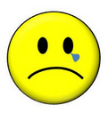 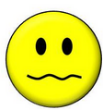 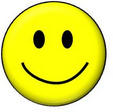 How did you feel about using your menstrual absorbent this month? How did you feel about using your menstrual absorbent this month? Do you feel comfortable using the school latrines while menstruating?Do you feel comfortable using the school latrines while menstruating?How did you feel to continue with your usual activities while menstruating at home? How did you feel to continue with your usual activities while menstruating at home? How did you feel to continue with your usual activities while menstruating at school? How did you feel to continue with your usual activities while menstruating at school?  How do you feel about changing your absorbent at school?  How do you feel about changing your absorbent at school? How did you feel about the risk of leaking/staining at school? How did you feel about the risk of leaking/staining at school? How did you feel about participating in class during your period? How did you feel about participating in class during your period? How did you feel to talk about menstruation at home? How did you feel to talk about menstruation at home? How did you feel to talk about menstruation at school? How did you feel to talk about menstruation at school? How confident do you feel when you are on your period as compared to when you are not. How confident do you feel when you are on your period as compared to when you are not. SECTION 6. MENTAL HEALTH – we  will discuss your personal feelings and how you cope with day to day life in the past 2 weeks, including today. Please do not choose more than one statement per group. SECTION 6. MENTAL HEALTH – we  will discuss your personal feelings and how you cope with day to day life in the past 2 weeks, including today. Please do not choose more than one statement per group. SECTION 6. MENTAL HEALTH – we  will discuss your personal feelings and how you cope with day to day life in the past 2 weeks, including today. Please do not choose more than one statement per group. SECTION 6. MENTAL HEALTH – we  will discuss your personal feelings and how you cope with day to day life in the past 2 weeks, including today. Please do not choose more than one statement per group. SECTION 6. MENTAL HEALTH – we  will discuss your personal feelings and how you cope with day to day life in the past 2 weeks, including today. Please do not choose more than one statement per group. SECTION 6. MENTAL HEALTH – we  will discuss your personal feelings and how you cope with day to day life in the past 2 weeks, including today. Please do not choose more than one statement per group. SECTION 6. MENTAL HEALTH – we  will discuss your personal feelings and how you cope with day to day life in the past 2 weeks, including today. Please do not choose more than one statement per group. SECTION 6. MENTAL HEALTH – we  will discuss your personal feelings and how you cope with day to day life in the past 2 weeks, including today. Please do not choose more than one statement per group. SECTION 6. MENTAL HEALTH – we  will discuss your personal feelings and how you cope with day to day life in the past 2 weeks, including today. Please do not choose more than one statement per group. SECTION 6. MENTAL HEALTH – we  will discuss your personal feelings and how you cope with day to day life in the past 2 weeks, including today. Please do not choose more than one statement per group. SECTION 6. MENTAL HEALTH – we  will discuss your personal feelings and how you cope with day to day life in the past 2 weeks, including today. Please do not choose more than one statement per group. Feelings of Sadness
I do not feel sad [0] I feel sad much of the time [1] I am sad all the time [2] I am so sad that I can’t stand it [3] Feelings of Sadness
I do not feel sad [0] I feel sad much of the time [1] I am sad all the time [2] I am so sad that I can’t stand it [3] Feelings of Sadness
I do not feel sad [0] I feel sad much of the time [1] I am sad all the time [2] I am so sad that I can’t stand it [3] Feelings of Sadness
I do not feel sad [0] I feel sad much of the time [1] I am sad all the time [2] I am so sad that I can’t stand it [3] Feelings of Sadness
I do not feel sad [0] I feel sad much of the time [1] I am sad all the time [2] I am so sad that I can’t stand it [3] Feelings of Sadness
I do not feel sad [0] I feel sad much of the time [1] I am sad all the time [2] I am so sad that I can’t stand it [3] Feelings of Sadness
I do not feel sad [0] I feel sad much of the time [1] I am sad all the time [2] I am so sad that I can’t stand it [3] Feelings of Sadness
I do not feel sad [0] I feel sad much of the time [1] I am sad all the time [2] I am so sad that I can’t stand it [3] Feelings of Sadness
I do not feel sad [0] I feel sad much of the time [1] I am sad all the time [2] I am so sad that I can’t stand it [3] Feelings of Sadness
I do not feel sad [0] I feel sad much of the time [1] I am sad all the time [2] I am so sad that I can’t stand it [3] Feelings of Sadness
I do not feel sad [0] I feel sad much of the time [1] I am sad all the time [2] I am so sad that I can’t stand it [3] Pessimism I am not discouraged about my future [0] I feel discourage about my future [1] I feel I have nothing to look forward to [2] I feel my future is hopeless and will only get worse [3] Pessimism I am not discouraged about my future [0] I feel discourage about my future [1] I feel I have nothing to look forward to [2] I feel my future is hopeless and will only get worse [3] Pessimism I am not discouraged about my future [0] I feel discourage about my future [1] I feel I have nothing to look forward to [2] I feel my future is hopeless and will only get worse [3] Pessimism I am not discouraged about my future [0] I feel discourage about my future [1] I feel I have nothing to look forward to [2] I feel my future is hopeless and will only get worse [3] Pessimism I am not discouraged about my future [0] I feel discourage about my future [1] I feel I have nothing to look forward to [2] I feel my future is hopeless and will only get worse [3] Pessimism I am not discouraged about my future [0] I feel discourage about my future [1] I feel I have nothing to look forward to [2] I feel my future is hopeless and will only get worse [3] Pessimism I am not discouraged about my future [0] I feel discourage about my future [1] I feel I have nothing to look forward to [2] I feel my future is hopeless and will only get worse [3] Pessimism I am not discouraged about my future [0] I feel discourage about my future [1] I feel I have nothing to look forward to [2] I feel my future is hopeless and will only get worse [3] Pessimism I am not discouraged about my future [0] I feel discourage about my future [1] I feel I have nothing to look forward to [2] I feel my future is hopeless and will only get worse [3] Pessimism I am not discouraged about my future [0] I feel discourage about my future [1] I feel I have nothing to look forward to [2] I feel my future is hopeless and will only get worse [3] Pessimism I am not discouraged about my future [0] I feel discourage about my future [1] I feel I have nothing to look forward to [2] I feel my future is hopeless and will only get worse [3] Past failure 
I do not feel like a failure [0] I have failed more than I should have [1] As I look back, I see a lot of failures [2] I feel I am a total failure as a person [3] Past failure 
I do not feel like a failure [0] I have failed more than I should have [1] As I look back, I see a lot of failures [2] I feel I am a total failure as a person [3] Past failure 
I do not feel like a failure [0] I have failed more than I should have [1] As I look back, I see a lot of failures [2] I feel I am a total failure as a person [3] Past failure 
I do not feel like a failure [0] I have failed more than I should have [1] As I look back, I see a lot of failures [2] I feel I am a total failure as a person [3] Past failure 
I do not feel like a failure [0] I have failed more than I should have [1] As I look back, I see a lot of failures [2] I feel I am a total failure as a person [3] Past failure 
I do not feel like a failure [0] I have failed more than I should have [1] As I look back, I see a lot of failures [2] I feel I am a total failure as a person [3] Past failure 
I do not feel like a failure [0] I have failed more than I should have [1] As I look back, I see a lot of failures [2] I feel I am a total failure as a person [3] Past failure 
I do not feel like a failure [0] I have failed more than I should have [1] As I look back, I see a lot of failures [2] I feel I am a total failure as a person [3] Past failure 
I do not feel like a failure [0] I have failed more than I should have [1] As I look back, I see a lot of failures [2] I feel I am a total failure as a person [3] Past failure 
I do not feel like a failure [0] I have failed more than I should have [1] As I look back, I see a lot of failures [2] I feel I am a total failure as a person [3] Past failure 
I do not feel like a failure [0] I have failed more than I should have [1] As I look back, I see a lot of failures [2] I feel I am a total failure as a person [3]  Loss of pleasure I get as much pleasure as I ever did from the things I enjoy. [0] I don't enjoy things as much as I used to. [1] I get very little pleasure from the things I used to enjoy. [2]I can’t get any pleasure from the things I used to enjoy. [3]  Loss of pleasure I get as much pleasure as I ever did from the things I enjoy. [0] I don't enjoy things as much as I used to. [1] I get very little pleasure from the things I used to enjoy. [2]I can’t get any pleasure from the things I used to enjoy. [3]  Loss of pleasure I get as much pleasure as I ever did from the things I enjoy. [0] I don't enjoy things as much as I used to. [1] I get very little pleasure from the things I used to enjoy. [2]I can’t get any pleasure from the things I used to enjoy. [3]  Loss of pleasure I get as much pleasure as I ever did from the things I enjoy. [0] I don't enjoy things as much as I used to. [1] I get very little pleasure from the things I used to enjoy. [2]I can’t get any pleasure from the things I used to enjoy. [3]  Loss of pleasure I get as much pleasure as I ever did from the things I enjoy. [0] I don't enjoy things as much as I used to. [1] I get very little pleasure from the things I used to enjoy. [2]I can’t get any pleasure from the things I used to enjoy. [3]  Loss of pleasure I get as much pleasure as I ever did from the things I enjoy. [0] I don't enjoy things as much as I used to. [1] I get very little pleasure from the things I used to enjoy. [2]I can’t get any pleasure from the things I used to enjoy. [3]  Loss of pleasure I get as much pleasure as I ever did from the things I enjoy. [0] I don't enjoy things as much as I used to. [1] I get very little pleasure from the things I used to enjoy. [2]I can’t get any pleasure from the things I used to enjoy. [3]  Loss of pleasure I get as much pleasure as I ever did from the things I enjoy. [0] I don't enjoy things as much as I used to. [1] I get very little pleasure from the things I used to enjoy. [2]I can’t get any pleasure from the things I used to enjoy. [3]  Loss of pleasure I get as much pleasure as I ever did from the things I enjoy. [0] I don't enjoy things as much as I used to. [1] I get very little pleasure from the things I used to enjoy. [2]I can’t get any pleasure from the things I used to enjoy. [3]  Loss of pleasure I get as much pleasure as I ever did from the things I enjoy. [0] I don't enjoy things as much as I used to. [1] I get very little pleasure from the things I used to enjoy. [2]I can’t get any pleasure from the things I used to enjoy. [3]  Loss of pleasure I get as much pleasure as I ever did from the things I enjoy. [0] I don't enjoy things as much as I used to. [1] I get very little pleasure from the things I used to enjoy. [2]I can’t get any pleasure from the things I used to enjoy. [3]  **Guilty feelings 
  I don’t feel particularly guilty [0]   I feel guilty over many things I have done or should have done [1]   I feel quite guilty most of the time [2]  I feel guilty all of the time [3]  **Guilty feelings 
  I don’t feel particularly guilty [0]   I feel guilty over many things I have done or should have done [1]   I feel quite guilty most of the time [2]  I feel guilty all of the time [3]  **Guilty feelings 
  I don’t feel particularly guilty [0]   I feel guilty over many things I have done or should have done [1]   I feel quite guilty most of the time [2]  I feel guilty all of the time [3]  **Guilty feelings 
  I don’t feel particularly guilty [0]   I feel guilty over many things I have done or should have done [1]   I feel quite guilty most of the time [2]  I feel guilty all of the time [3]  **Guilty feelings 
  I don’t feel particularly guilty [0]   I feel guilty over many things I have done or should have done [1]   I feel quite guilty most of the time [2]  I feel guilty all of the time [3]  **Guilty feelings 
  I don’t feel particularly guilty [0]   I feel guilty over many things I have done or should have done [1]   I feel quite guilty most of the time [2]  I feel guilty all of the time [3]  **Guilty feelings 
  I don’t feel particularly guilty [0]   I feel guilty over many things I have done or should have done [1]   I feel quite guilty most of the time [2]  I feel guilty all of the time [3]  **Guilty feelings 
  I don’t feel particularly guilty [0]   I feel guilty over many things I have done or should have done [1]   I feel quite guilty most of the time [2]  I feel guilty all of the time [3]  **Guilty feelings 
  I don’t feel particularly guilty [0]   I feel guilty over many things I have done or should have done [1]   I feel quite guilty most of the time [2]  I feel guilty all of the time [3]  **Guilty feelings 
  I don’t feel particularly guilty [0]   I feel guilty over many things I have done or should have done [1]   I feel quite guilty most of the time [2]  I feel guilty all of the time [3]  **Guilty feelings 
  I don’t feel particularly guilty [0]   I feel guilty over many things I have done or should have done [1]   I feel quite guilty most of the time [2]  I feel guilty all of the time [3]   Punishment feelings   I don’t feel I am being punished [0]   I feel I may be punished [1]   I expect to be punished [2]  I feel I am being punished [3]   Punishment feelings   I don’t feel I am being punished [0]   I feel I may be punished [1]   I expect to be punished [2]  I feel I am being punished [3]   Punishment feelings   I don’t feel I am being punished [0]   I feel I may be punished [1]   I expect to be punished [2]  I feel I am being punished [3]   Punishment feelings   I don’t feel I am being punished [0]   I feel I may be punished [1]   I expect to be punished [2]  I feel I am being punished [3]   Punishment feelings   I don’t feel I am being punished [0]   I feel I may be punished [1]   I expect to be punished [2]  I feel I am being punished [3]   Punishment feelings   I don’t feel I am being punished [0]   I feel I may be punished [1]   I expect to be punished [2]  I feel I am being punished [3]   Punishment feelings   I don’t feel I am being punished [0]   I feel I may be punished [1]   I expect to be punished [2]  I feel I am being punished [3]   Punishment feelings   I don’t feel I am being punished [0]   I feel I may be punished [1]   I expect to be punished [2]  I feel I am being punished [3]   Punishment feelings   I don’t feel I am being punished [0]   I feel I may be punished [1]   I expect to be punished [2]  I feel I am being punished [3]   Punishment feelings   I don’t feel I am being punished [0]   I feel I may be punished [1]   I expect to be punished [2]  I feel I am being punished [3]   Punishment feelings   I don’t feel I am being punished [0]   I feel I may be punished [1]   I expect to be punished [2]  I feel I am being punished [3]   Self-dislike   I feel the same about myself as ever [0]   I have lost confidence in myself [1]   I am disappointed with myself [2]   I dislike myself [3]   Self-dislike   I feel the same about myself as ever [0]   I have lost confidence in myself [1]   I am disappointed with myself [2]   I dislike myself [3]   Self-dislike   I feel the same about myself as ever [0]   I have lost confidence in myself [1]   I am disappointed with myself [2]   I dislike myself [3]   Self-dislike   I feel the same about myself as ever [0]   I have lost confidence in myself [1]   I am disappointed with myself [2]   I dislike myself [3]   Self-dislike   I feel the same about myself as ever [0]   I have lost confidence in myself [1]   I am disappointed with myself [2]   I dislike myself [3]   Self-dislike   I feel the same about myself as ever [0]   I have lost confidence in myself [1]   I am disappointed with myself [2]   I dislike myself [3]   Self-dislike   I feel the same about myself as ever [0]   I have lost confidence in myself [1]   I am disappointed with myself [2]   I dislike myself [3]   Self-dislike   I feel the same about myself as ever [0]   I have lost confidence in myself [1]   I am disappointed with myself [2]   I dislike myself [3]   Self-dislike   I feel the same about myself as ever [0]   I have lost confidence in myself [1]   I am disappointed with myself [2]   I dislike myself [3]   Self-dislike   I feel the same about myself as ever [0]   I have lost confidence in myself [1]   I am disappointed with myself [2]   I dislike myself [3]   Self-dislike   I feel the same about myself as ever [0]   I have lost confidence in myself [1]   I am disappointed with myself [2]   I dislike myself [3]   Self-criticise   I don't criticize or blame myself more than usual. [0]   I am more critical of myself than I used to be [1]   I critisise myself for all my faults [2]  I blame myself for everything bad that happens [3]   Self-criticise   I don't criticize or blame myself more than usual. [0]   I am more critical of myself than I used to be [1]   I critisise myself for all my faults [2]  I blame myself for everything bad that happens [3]   Self-criticise   I don't criticize or blame myself more than usual. [0]   I am more critical of myself than I used to be [1]   I critisise myself for all my faults [2]  I blame myself for everything bad that happens [3]   Self-criticise   I don't criticize or blame myself more than usual. [0]   I am more critical of myself than I used to be [1]   I critisise myself for all my faults [2]  I blame myself for everything bad that happens [3]   Self-criticise   I don't criticize or blame myself more than usual. [0]   I am more critical of myself than I used to be [1]   I critisise myself for all my faults [2]  I blame myself for everything bad that happens [3]   Self-criticise   I don't criticize or blame myself more than usual. [0]   I am more critical of myself than I used to be [1]   I critisise myself for all my faults [2]  I blame myself for everything bad that happens [3]   Self-criticise   I don't criticize or blame myself more than usual. [0]   I am more critical of myself than I used to be [1]   I critisise myself for all my faults [2]  I blame myself for everything bad that happens [3]   Self-criticise   I don't criticize or blame myself more than usual. [0]   I am more critical of myself than I used to be [1]   I critisise myself for all my faults [2]  I blame myself for everything bad that happens [3]   Self-criticise   I don't criticize or blame myself more than usual. [0]   I am more critical of myself than I used to be [1]   I critisise myself for all my faults [2]  I blame myself for everything bad that happens [3]   Self-criticise   I don't criticize or blame myself more than usual. [0]   I am more critical of myself than I used to be [1]   I critisise myself for all my faults [2]  I blame myself for everything bad that happens [3]   Self-criticise   I don't criticize or blame myself more than usual. [0]   I am more critical of myself than I used to be [1]   I critisise myself for all my faults [2]  I blame myself for everything bad that happens [3]   Suicidal thoughts or wishes   I do not have any thoughts of killing myself [0]   I have thoughts of killing myself, but I would not carry them out [1]   I would like to kill myself [2]  I would kill myself if I had the chance [3]   Suicidal thoughts or wishes   I do not have any thoughts of killing myself [0]   I have thoughts of killing myself, but I would not carry them out [1]   I would like to kill myself [2]  I would kill myself if I had the chance [3]   Suicidal thoughts or wishes   I do not have any thoughts of killing myself [0]   I have thoughts of killing myself, but I would not carry them out [1]   I would like to kill myself [2]  I would kill myself if I had the chance [3]   Suicidal thoughts or wishes   I do not have any thoughts of killing myself [0]   I have thoughts of killing myself, but I would not carry them out [1]   I would like to kill myself [2]  I would kill myself if I had the chance [3]   Suicidal thoughts or wishes   I do not have any thoughts of killing myself [0]   I have thoughts of killing myself, but I would not carry them out [1]   I would like to kill myself [2]  I would kill myself if I had the chance [3]   Suicidal thoughts or wishes   I do not have any thoughts of killing myself [0]   I have thoughts of killing myself, but I would not carry them out [1]   I would like to kill myself [2]  I would kill myself if I had the chance [3]   Suicidal thoughts or wishes   I do not have any thoughts of killing myself [0]   I have thoughts of killing myself, but I would not carry them out [1]   I would like to kill myself [2]  I would kill myself if I had the chance [3]   Suicidal thoughts or wishes   I do not have any thoughts of killing myself [0]   I have thoughts of killing myself, but I would not carry them out [1]   I would like to kill myself [2]  I would kill myself if I had the chance [3]   Suicidal thoughts or wishes   I do not have any thoughts of killing myself [0]   I have thoughts of killing myself, but I would not carry them out [1]   I would like to kill myself [2]  I would kill myself if I had the chance [3]   Suicidal thoughts or wishes   I do not have any thoughts of killing myself [0]   I have thoughts of killing myself, but I would not carry them out [1]   I would like to kill myself [2]  I would kill myself if I had the chance [3]   Suicidal thoughts or wishes   I do not have any thoughts of killing myself [0]   I have thoughts of killing myself, but I would not carry them out [1]   I would like to kill myself [2]  I would kill myself if I had the chance [3]   Crying   I don’t cry any more than usual [0]  I cry more now that I used to [1]  I cry over every little thing [2]  I feel like crying, but I can’t [3]   Crying   I don’t cry any more than usual [0]  I cry more now that I used to [1]  I cry over every little thing [2]  I feel like crying, but I can’t [3]   Crying   I don’t cry any more than usual [0]  I cry more now that I used to [1]  I cry over every little thing [2]  I feel like crying, but I can’t [3]   Crying   I don’t cry any more than usual [0]  I cry more now that I used to [1]  I cry over every little thing [2]  I feel like crying, but I can’t [3]   Crying   I don’t cry any more than usual [0]  I cry more now that I used to [1]  I cry over every little thing [2]  I feel like crying, but I can’t [3]   Crying   I don’t cry any more than usual [0]  I cry more now that I used to [1]  I cry over every little thing [2]  I feel like crying, but I can’t [3]   Crying   I don’t cry any more than usual [0]  I cry more now that I used to [1]  I cry over every little thing [2]  I feel like crying, but I can’t [3]   Crying   I don’t cry any more than usual [0]  I cry more now that I used to [1]  I cry over every little thing [2]  I feel like crying, but I can’t [3]   Crying   I don’t cry any more than usual [0]  I cry more now that I used to [1]  I cry over every little thing [2]  I feel like crying, but I can’t [3]   Crying   I don’t cry any more than usual [0]  I cry more now that I used to [1]  I cry over every little thing [2]  I feel like crying, but I can’t [3]   Crying   I don’t cry any more than usual [0]  I cry more now that I used to [1]  I cry over every little thing [2]  I feel like crying, but I can’t [3]   **Agitation  I am no more restless or wound up than usual [0]   I feel more restless or wound up than usual [1]   I am so restless or agitated that it’s hard to stay still [2]  I am so restless or agitated that I have to keep moving or doing something [3]   **Agitation  I am no more restless or wound up than usual [0]   I feel more restless or wound up than usual [1]   I am so restless or agitated that it’s hard to stay still [2]  I am so restless or agitated that I have to keep moving or doing something [3]   **Agitation  I am no more restless or wound up than usual [0]   I feel more restless or wound up than usual [1]   I am so restless or agitated that it’s hard to stay still [2]  I am so restless or agitated that I have to keep moving or doing something [3]   **Agitation  I am no more restless or wound up than usual [0]   I feel more restless or wound up than usual [1]   I am so restless or agitated that it’s hard to stay still [2]  I am so restless or agitated that I have to keep moving or doing something [3]   **Agitation  I am no more restless or wound up than usual [0]   I feel more restless or wound up than usual [1]   I am so restless or agitated that it’s hard to stay still [2]  I am so restless or agitated that I have to keep moving or doing something [3]   **Agitation  I am no more restless or wound up than usual [0]   I feel more restless or wound up than usual [1]   I am so restless or agitated that it’s hard to stay still [2]  I am so restless or agitated that I have to keep moving or doing something [3]   **Agitation  I am no more restless or wound up than usual [0]   I feel more restless or wound up than usual [1]   I am so restless or agitated that it’s hard to stay still [2]  I am so restless or agitated that I have to keep moving or doing something [3]   **Agitation  I am no more restless or wound up than usual [0]   I feel more restless or wound up than usual [1]   I am so restless or agitated that it’s hard to stay still [2]  I am so restless or agitated that I have to keep moving or doing something [3]   **Agitation  I am no more restless or wound up than usual [0]   I feel more restless or wound up than usual [1]   I am so restless or agitated that it’s hard to stay still [2]  I am so restless or agitated that I have to keep moving or doing something [3]   **Agitation  I am no more restless or wound up than usual [0]   I feel more restless or wound up than usual [1]   I am so restless or agitated that it’s hard to stay still [2]  I am so restless or agitated that I have to keep moving or doing something [3]   **Agitation  I am no more restless or wound up than usual [0]   I feel more restless or wound up than usual [1]   I am so restless or agitated that it’s hard to stay still [2]  I am so restless or agitated that I have to keep moving or doing something [3]   Loss of interest   I have not lost interest in other people and activities [0]   I am less interested in other people or things than before [1]   I have lost most of my interest in other people or things  [2]   It’s hard to get interested in anything [3]   Loss of interest   I have not lost interest in other people and activities [0]   I am less interested in other people or things than before [1]   I have lost most of my interest in other people or things  [2]   It’s hard to get interested in anything [3]   Loss of interest   I have not lost interest in other people and activities [0]   I am less interested in other people or things than before [1]   I have lost most of my interest in other people or things  [2]   It’s hard to get interested in anything [3]   Loss of interest   I have not lost interest in other people and activities [0]   I am less interested in other people or things than before [1]   I have lost most of my interest in other people or things  [2]   It’s hard to get interested in anything [3]   Loss of interest   I have not lost interest in other people and activities [0]   I am less interested in other people or things than before [1]   I have lost most of my interest in other people or things  [2]   It’s hard to get interested in anything [3]   Loss of interest   I have not lost interest in other people and activities [0]   I am less interested in other people or things than before [1]   I have lost most of my interest in other people or things  [2]   It’s hard to get interested in anything [3]   Loss of interest   I have not lost interest in other people and activities [0]   I am less interested in other people or things than before [1]   I have lost most of my interest in other people or things  [2]   It’s hard to get interested in anything [3]   Loss of interest   I have not lost interest in other people and activities [0]   I am less interested in other people or things than before [1]   I have lost most of my interest in other people or things  [2]   It’s hard to get interested in anything [3]   Loss of interest   I have not lost interest in other people and activities [0]   I am less interested in other people or things than before [1]   I have lost most of my interest in other people or things  [2]   It’s hard to get interested in anything [3]   Loss of interest   I have not lost interest in other people and activities [0]   I am less interested in other people or things than before [1]   I have lost most of my interest in other people or things  [2]   It’s hard to get interested in anything [3]   Loss of interest   I have not lost interest in other people and activities [0]   I am less interested in other people or things than before [1]   I have lost most of my interest in other people or things  [2]   It’s hard to get interested in anything [3]   Indecisiveness   I make decisions about as well as ever [0]    I find it more difficult to make decisions than usual [1]   I have much greater difficulty in making decisions than I used to [2]   I have trouble making any decisions [3]   Indecisiveness   I make decisions about as well as ever [0]    I find it more difficult to make decisions than usual [1]   I have much greater difficulty in making decisions than I used to [2]   I have trouble making any decisions [3]   Indecisiveness   I make decisions about as well as ever [0]    I find it more difficult to make decisions than usual [1]   I have much greater difficulty in making decisions than I used to [2]   I have trouble making any decisions [3]   Indecisiveness   I make decisions about as well as ever [0]    I find it more difficult to make decisions than usual [1]   I have much greater difficulty in making decisions than I used to [2]   I have trouble making any decisions [3]   Indecisiveness   I make decisions about as well as ever [0]    I find it more difficult to make decisions than usual [1]   I have much greater difficulty in making decisions than I used to [2]   I have trouble making any decisions [3]   Indecisiveness   I make decisions about as well as ever [0]    I find it more difficult to make decisions than usual [1]   I have much greater difficulty in making decisions than I used to [2]   I have trouble making any decisions [3]   Indecisiveness   I make decisions about as well as ever [0]    I find it more difficult to make decisions than usual [1]   I have much greater difficulty in making decisions than I used to [2]   I have trouble making any decisions [3]   Indecisiveness   I make decisions about as well as ever [0]    I find it more difficult to make decisions than usual [1]   I have much greater difficulty in making decisions than I used to [2]   I have trouble making any decisions [3]   Indecisiveness   I make decisions about as well as ever [0]    I find it more difficult to make decisions than usual [1]   I have much greater difficulty in making decisions than I used to [2]   I have trouble making any decisions [3]   Indecisiveness   I make decisions about as well as ever [0]    I find it more difficult to make decisions than usual [1]   I have much greater difficulty in making decisions than I used to [2]   I have trouble making any decisions [3]   Indecisiveness   I make decisions about as well as ever [0]    I find it more difficult to make decisions than usual [1]   I have much greater difficulty in making decisions than I used to [2]   I have trouble making any decisions [3]   Worthlessness   I do not feel I am worthless [0]   I don’t consider myself as worthwhile and useful as I used to [1]   I feel more worthless as compared to other people [2]   I feel utterly worthless [3]   Worthlessness   I do not feel I am worthless [0]   I don’t consider myself as worthwhile and useful as I used to [1]   I feel more worthless as compared to other people [2]   I feel utterly worthless [3]   Worthlessness   I do not feel I am worthless [0]   I don’t consider myself as worthwhile and useful as I used to [1]   I feel more worthless as compared to other people [2]   I feel utterly worthless [3]   Worthlessness   I do not feel I am worthless [0]   I don’t consider myself as worthwhile and useful as I used to [1]   I feel more worthless as compared to other people [2]   I feel utterly worthless [3]   Worthlessness   I do not feel I am worthless [0]   I don’t consider myself as worthwhile and useful as I used to [1]   I feel more worthless as compared to other people [2]   I feel utterly worthless [3]   Worthlessness   I do not feel I am worthless [0]   I don’t consider myself as worthwhile and useful as I used to [1]   I feel more worthless as compared to other people [2]   I feel utterly worthless [3]   Worthlessness   I do not feel I am worthless [0]   I don’t consider myself as worthwhile and useful as I used to [1]   I feel more worthless as compared to other people [2]   I feel utterly worthless [3]   Worthlessness   I do not feel I am worthless [0]   I don’t consider myself as worthwhile and useful as I used to [1]   I feel more worthless as compared to other people [2]   I feel utterly worthless [3]   Worthlessness   I do not feel I am worthless [0]   I don’t consider myself as worthwhile and useful as I used to [1]   I feel more worthless as compared to other people [2]   I feel utterly worthless [3]   Worthlessness   I do not feel I am worthless [0]   I don’t consider myself as worthwhile and useful as I used to [1]   I feel more worthless as compared to other people [2]   I feel utterly worthless [3]   Worthlessness   I do not feel I am worthless [0]   I don’t consider myself as worthwhile and useful as I used to [1]   I feel more worthless as compared to other people [2]   I feel utterly worthless [3]   Loss of energy   I have as much energy as ever [0]   I have less energy than I used to have [1]   I don’t have enough energy to do very much [2]   I don’t have enough energy to do anything [3]   Loss of energy   I have as much energy as ever [0]   I have less energy than I used to have [1]   I don’t have enough energy to do very much [2]   I don’t have enough energy to do anything [3]   Loss of energy   I have as much energy as ever [0]   I have less energy than I used to have [1]   I don’t have enough energy to do very much [2]   I don’t have enough energy to do anything [3]   Loss of energy   I have as much energy as ever [0]   I have less energy than I used to have [1]   I don’t have enough energy to do very much [2]   I don’t have enough energy to do anything [3]   Loss of energy   I have as much energy as ever [0]   I have less energy than I used to have [1]   I don’t have enough energy to do very much [2]   I don’t have enough energy to do anything [3]   Loss of energy   I have as much energy as ever [0]   I have less energy than I used to have [1]   I don’t have enough energy to do very much [2]   I don’t have enough energy to do anything [3]   Loss of energy   I have as much energy as ever [0]   I have less energy than I used to have [1]   I don’t have enough energy to do very much [2]   I don’t have enough energy to do anything [3]   Loss of energy   I have as much energy as ever [0]   I have less energy than I used to have [1]   I don’t have enough energy to do very much [2]   I don’t have enough energy to do anything [3]   Loss of energy   I have as much energy as ever [0]   I have less energy than I used to have [1]   I don’t have enough energy to do very much [2]   I don’t have enough energy to do anything [3]   Loss of energy   I have as much energy as ever [0]   I have less energy than I used to have [1]   I don’t have enough energy to do very much [2]   I don’t have enough energy to do anything [3]   Loss of energy   I have as much energy as ever [0]   I have less energy than I used to have [1]   I don’t have enough energy to do very much [2]   I don’t have enough energy to do anything [3]  Changes in sleep pattern I have not experienced any changes in my sleep pattern. [0] I sleep somewhat more or less than usual.[1] I sleep a lot more or less than usual.[2] I sleep most of the day or I wake up earlier than normal and cannot go back to sleep. [3]  Changes in sleep pattern I have not experienced any changes in my sleep pattern. [0] I sleep somewhat more or less than usual.[1] I sleep a lot more or less than usual.[2] I sleep most of the day or I wake up earlier than normal and cannot go back to sleep. [3]  Changes in sleep pattern I have not experienced any changes in my sleep pattern. [0] I sleep somewhat more or less than usual.[1] I sleep a lot more or less than usual.[2] I sleep most of the day or I wake up earlier than normal and cannot go back to sleep. [3]  Changes in sleep pattern I have not experienced any changes in my sleep pattern. [0] I sleep somewhat more or less than usual.[1] I sleep a lot more or less than usual.[2] I sleep most of the day or I wake up earlier than normal and cannot go back to sleep. [3]  Changes in sleep pattern I have not experienced any changes in my sleep pattern. [0] I sleep somewhat more or less than usual.[1] I sleep a lot more or less than usual.[2] I sleep most of the day or I wake up earlier than normal and cannot go back to sleep. [3]  Changes in sleep pattern I have not experienced any changes in my sleep pattern. [0] I sleep somewhat more or less than usual.[1] I sleep a lot more or less than usual.[2] I sleep most of the day or I wake up earlier than normal and cannot go back to sleep. [3]  Changes in sleep pattern I have not experienced any changes in my sleep pattern. [0] I sleep somewhat more or less than usual.[1] I sleep a lot more or less than usual.[2] I sleep most of the day or I wake up earlier than normal and cannot go back to sleep. [3]  Changes in sleep pattern I have not experienced any changes in my sleep pattern. [0] I sleep somewhat more or less than usual.[1] I sleep a lot more or less than usual.[2] I sleep most of the day or I wake up earlier than normal and cannot go back to sleep. [3]  Changes in sleep pattern I have not experienced any changes in my sleep pattern. [0] I sleep somewhat more or less than usual.[1] I sleep a lot more or less than usual.[2] I sleep most of the day or I wake up earlier than normal and cannot go back to sleep. [3]  Changes in sleep pattern I have not experienced any changes in my sleep pattern. [0] I sleep somewhat more or less than usual.[1] I sleep a lot more or less than usual.[2] I sleep most of the day or I wake up earlier than normal and cannot go back to sleep. [3]  Changes in sleep pattern I have not experienced any changes in my sleep pattern. [0] I sleep somewhat more or less than usual.[1] I sleep a lot more or less than usual.[2] I sleep most of the day or I wake up earlier than normal and cannot go back to sleep. [3]   Irritability   I am no more irritable than usual [0]   I am more irritable than usual [1]   I am much more irritable than usual [2]   I am irritable all the time [3]   Irritability   I am no more irritable than usual [0]   I am more irritable than usual [1]   I am much more irritable than usual [2]   I am irritable all the time [3]   Irritability   I am no more irritable than usual [0]   I am more irritable than usual [1]   I am much more irritable than usual [2]   I am irritable all the time [3]   Irritability   I am no more irritable than usual [0]   I am more irritable than usual [1]   I am much more irritable than usual [2]   I am irritable all the time [3]   Irritability   I am no more irritable than usual [0]   I am more irritable than usual [1]   I am much more irritable than usual [2]   I am irritable all the time [3]   Irritability   I am no more irritable than usual [0]   I am more irritable than usual [1]   I am much more irritable than usual [2]   I am irritable all the time [3]   Irritability   I am no more irritable than usual [0]   I am more irritable than usual [1]   I am much more irritable than usual [2]   I am irritable all the time [3]   Irritability   I am no more irritable than usual [0]   I am more irritable than usual [1]   I am much more irritable than usual [2]   I am irritable all the time [3]   Irritability   I am no more irritable than usual [0]   I am more irritable than usual [1]   I am much more irritable than usual [2]   I am irritable all the time [3]   Irritability   I am no more irritable than usual [0]   I am more irritable than usual [1]   I am much more irritable than usual [2]   I am irritable all the time [3]   Irritability   I am no more irritable than usual [0]   I am more irritable than usual [1]   I am much more irritable than usual [2]   I am irritable all the time [3]   Change in appetite I have not experienced any change in my appetite [0] My appetite is a little less or greater than usual  [1] My appetite is much less or greater than usual  [2] I have no appetite at all or I crave food all the time[3]   Change in appetite I have not experienced any change in my appetite [0] My appetite is a little less or greater than usual  [1] My appetite is much less or greater than usual  [2] I have no appetite at all or I crave food all the time[3]   Change in appetite I have not experienced any change in my appetite [0] My appetite is a little less or greater than usual  [1] My appetite is much less or greater than usual  [2] I have no appetite at all or I crave food all the time[3]   Change in appetite I have not experienced any change in my appetite [0] My appetite is a little less or greater than usual  [1] My appetite is much less or greater than usual  [2] I have no appetite at all or I crave food all the time[3]   Change in appetite I have not experienced any change in my appetite [0] My appetite is a little less or greater than usual  [1] My appetite is much less or greater than usual  [2] I have no appetite at all or I crave food all the time[3]   Change in appetite I have not experienced any change in my appetite [0] My appetite is a little less or greater than usual  [1] My appetite is much less or greater than usual  [2] I have no appetite at all or I crave food all the time[3]   Change in appetite I have not experienced any change in my appetite [0] My appetite is a little less or greater than usual  [1] My appetite is much less or greater than usual  [2] I have no appetite at all or I crave food all the time[3]   Change in appetite I have not experienced any change in my appetite [0] My appetite is a little less or greater than usual  [1] My appetite is much less or greater than usual  [2] I have no appetite at all or I crave food all the time[3]   Change in appetite I have not experienced any change in my appetite [0] My appetite is a little less or greater than usual  [1] My appetite is much less or greater than usual  [2] I have no appetite at all or I crave food all the time[3]   Change in appetite I have not experienced any change in my appetite [0] My appetite is a little less or greater than usual  [1] My appetite is much less or greater than usual  [2] I have no appetite at all or I crave food all the time[3]   Change in appetite I have not experienced any change in my appetite [0] My appetite is a little less or greater than usual  [1] My appetite is much less or greater than usual  [2] I have no appetite at all or I crave food all the time[3]   Concentration difficulty   I can concentrate as well as ever [0]   I can’t concentrate as well as usual [1]   It’s  hard to keep my mind on anything for very long [2]  I find I can’t concentrate on anything [3]   Concentration difficulty   I can concentrate as well as ever [0]   I can’t concentrate as well as usual [1]   It’s  hard to keep my mind on anything for very long [2]  I find I can’t concentrate on anything [3]   Concentration difficulty   I can concentrate as well as ever [0]   I can’t concentrate as well as usual [1]   It’s  hard to keep my mind on anything for very long [2]  I find I can’t concentrate on anything [3]   Concentration difficulty   I can concentrate as well as ever [0]   I can’t concentrate as well as usual [1]   It’s  hard to keep my mind on anything for very long [2]  I find I can’t concentrate on anything [3]   Concentration difficulty   I can concentrate as well as ever [0]   I can’t concentrate as well as usual [1]   It’s  hard to keep my mind on anything for very long [2]  I find I can’t concentrate on anything [3]   Concentration difficulty   I can concentrate as well as ever [0]   I can’t concentrate as well as usual [1]   It’s  hard to keep my mind on anything for very long [2]  I find I can’t concentrate on anything [3]   Concentration difficulty   I can concentrate as well as ever [0]   I can’t concentrate as well as usual [1]   It’s  hard to keep my mind on anything for very long [2]  I find I can’t concentrate on anything [3]   Concentration difficulty   I can concentrate as well as ever [0]   I can’t concentrate as well as usual [1]   It’s  hard to keep my mind on anything for very long [2]  I find I can’t concentrate on anything [3]   Concentration difficulty   I can concentrate as well as ever [0]   I can’t concentrate as well as usual [1]   It’s  hard to keep my mind on anything for very long [2]  I find I can’t concentrate on anything [3]   Concentration difficulty   I can concentrate as well as ever [0]   I can’t concentrate as well as usual [1]   It’s  hard to keep my mind on anything for very long [2]  I find I can’t concentrate on anything [3]   Concentration difficulty   I can concentrate as well as ever [0]   I can’t concentrate as well as usual [1]   It’s  hard to keep my mind on anything for very long [2]  I find I can’t concentrate on anything [3]   Tiredness or fatigue   I am no more tired or fatigued than usual [0]   I get more tired or fatigued more easily than usual [1]   I am too tired or fatigued to do a lot of things I used to do [2] I am too tired or fatigued to do most of the things I used to do [3]   Tiredness or fatigue   I am no more tired or fatigued than usual [0]   I get more tired or fatigued more easily than usual [1]   I am too tired or fatigued to do a lot of things I used to do [2] I am too tired or fatigued to do most of the things I used to do [3]   Tiredness or fatigue   I am no more tired or fatigued than usual [0]   I get more tired or fatigued more easily than usual [1]   I am too tired or fatigued to do a lot of things I used to do [2] I am too tired or fatigued to do most of the things I used to do [3]   Tiredness or fatigue   I am no more tired or fatigued than usual [0]   I get more tired or fatigued more easily than usual [1]   I am too tired or fatigued to do a lot of things I used to do [2] I am too tired or fatigued to do most of the things I used to do [3]   Tiredness or fatigue   I am no more tired or fatigued than usual [0]   I get more tired or fatigued more easily than usual [1]   I am too tired or fatigued to do a lot of things I used to do [2] I am too tired or fatigued to do most of the things I used to do [3]   Tiredness or fatigue   I am no more tired or fatigued than usual [0]   I get more tired or fatigued more easily than usual [1]   I am too tired or fatigued to do a lot of things I used to do [2] I am too tired or fatigued to do most of the things I used to do [3]   Tiredness or fatigue   I am no more tired or fatigued than usual [0]   I get more tired or fatigued more easily than usual [1]   I am too tired or fatigued to do a lot of things I used to do [2] I am too tired or fatigued to do most of the things I used to do [3]   Tiredness or fatigue   I am no more tired or fatigued than usual [0]   I get more tired or fatigued more easily than usual [1]   I am too tired or fatigued to do a lot of things I used to do [2] I am too tired or fatigued to do most of the things I used to do [3]   Tiredness or fatigue   I am no more tired or fatigued than usual [0]   I get more tired or fatigued more easily than usual [1]   I am too tired or fatigued to do a lot of things I used to do [2] I am too tired or fatigued to do most of the things I used to do [3]   Tiredness or fatigue   I am no more tired or fatigued than usual [0]   I get more tired or fatigued more easily than usual [1]   I am too tired or fatigued to do a lot of things I used to do [2] I am too tired or fatigued to do most of the things I used to do [3]   Tiredness or fatigue   I am no more tired or fatigued than usual [0]   I get more tired or fatigued more easily than usual [1]   I am too tired or fatigued to do a lot of things I used to do [2] I am too tired or fatigued to do most of the things I used to do [3] 
SECTION 7. Symptoms of urinary tract infections
SECTION 7. Symptoms of urinary tract infections
SECTION 7. Symptoms of urinary tract infections
SECTION 7. Symptoms of urinary tract infections
SECTION 7. Symptoms of urinary tract infections
SECTION 7. Symptoms of urinary tract infections
SECTION 7. Symptoms of urinary tract infections
SECTION 7. Symptoms of urinary tract infections
SECTION 7. Symptoms of urinary tract infectionsDid you have any of the following symptoms in the last 24hrs? (please select all that apply)
Did you have any of the following symptoms in the last 24hrs? (please select all that apply)
Did you have any of the following symptoms in the last 24hrs? (please select all that apply)
Did you have any of the following symptoms in the last 24hrs? (please select all that apply)
Did you have any of the following symptoms in the last 24hrs? (please select all that apply)
Did you have any of the following symptoms in the last 24hrs? (please select all that apply)
Did you have any of the following symptoms in the last 24hrs? (please select all that apply)
Did you have any of the following symptoms in the last 24hrs? (please select all that apply)
Did you have any of the following symptoms in the last 24hrs? (please select all that apply)
Yes [1]Yes [1]No [0]No [0]No [0]Feeling of burning or discomfort when urinating. Feeling of burning or discomfort when urinating. Feeling of burning or discomfort when urinating. Feeling of burning or discomfort when urinating. Have you had to wake up and pass urine more than once at night?.Have you had to wake up and pass urine more than once at night?.Have you had to wake up and pass urine more than once at night?.Have you had to wake up and pass urine more than once at night?.Cloudy urine or blood in your urine. Cloudy urine or blood in your urine. Cloudy urine or blood in your urine. Cloudy urine or blood in your urine. Have you noticed your urine is smelling bad? Have you noticed your urine is smelling bad? Have you noticed your urine is smelling bad? Have you noticed your urine is smelling bad? SECTION 8. Symptoms of reproductive tract infectionsSECTION 8. Symptoms of reproductive tract infectionsSECTION 8. Symptoms of reproductive tract infectionsSECTION 8. Symptoms of reproductive tract infectionsSECTION 8. Symptoms of reproductive tract infectionsSECTION 8. Symptoms of reproductive tract infectionsSECTION 8. Symptoms of reproductive tract infectionsSECTION 8. Symptoms of reproductive tract infectionsSECTION 8. Symptoms of reproductive tract infectionsDid you have any of the following symptoms in the last 2 months? (please select all that apply) Did you have any of the following symptoms in the last 2 months? (please select all that apply) Did you have any of the following symptoms in the last 2 months? (please select all that apply) Did you have any of the following symptoms in the last 2 months? (please select all that apply) Did you have any of the following symptoms in the last 2 months? (please select all that apply) Did you have any of the following symptoms in the last 2 months? (please select all that apply) Did you have any of the following symptoms in the last 2 months? (please select all that apply) Did you have any of the following symptoms in the last 2 months? (please select all that apply) Did you have any of the following symptoms in the last 2 months? (please select all that apply) Abnormal vaginal discharge (unusual texture and color e.g. a milky vaginal discharge, more abundant than normally) Abnormal vaginal discharge (unusual texture and color e.g. a milky vaginal discharge, more abundant than normally) Abnormal vaginal discharge (unusual texture and color e.g. a milky vaginal discharge, more abundant than normally) Abnormal vaginal discharge (unusual texture and color e.g. a milky vaginal discharge, more abundant than normally) Feeling of burning or itching in the genitalia. Feeling of burning or itching in the genitalia. Feeling of burning or itching in the genitalia. Feeling of burning or itching in the genitalia. Lower abdominal/vaginal pain Lower abdominal/vaginal pain Lower abdominal/vaginal pain Lower abdominal/vaginal pain Foul-smelling/fishy smell from genital area? Foul-smelling/fishy smell from genital area? Foul-smelling/fishy smell from genital area? Foul-smelling/fishy smell from genital area? Heavy menstrual bleeding? Heavy menstrual bleeding? Heavy menstrual bleeding? Heavy menstrual bleeding? Bleeding between menses? Bleeding between menses? Bleeding between menses? Bleeding between menses? Was urine sample given?                            Yes [1]                       No  [0] Was urine sample given?                            Yes [1]                       No  [0] Was urine sample given?                            Yes [1]                       No  [0] Was urine sample given?                            Yes [1]                       No  [0] Was urine sample given?                            Yes [1]                       No  [0] Was urine sample given?                            Yes [1]                       No  [0] Was urine sample given?                            Yes [1]                       No  [0] Was urine sample given?                            Yes [1]                       No  [0] Was urine sample given?                            Yes [1]                       No  [0] If no, why was a sample not given …………………………………………….If no, why was a sample not given …………………………………………….If no, why was a sample not given …………………………………………….If no, why was a sample not given …………………………………………….If no, why was a sample not given …………………………………………….If no, why was a sample not given …………………………………………….If no, why was a sample not given …………………………………………….If no, why was a sample not given …………………………………………….If no, why was a sample not given …………………………………………….Urine dip stick test results                                   Positive                    NegativeLeukocytes -
Nitrites - 
Blood - Urine dip stick test results                                   Positive                    NegativeLeukocytes -
Nitrites - 
Blood - Urine dip stick test results                                   Positive                    NegativeLeukocytes -
Nitrites - 
Blood - Urine dip stick test results                                   Positive                    NegativeLeukocytes -
Nitrites - 
Blood - Urine dip stick test results                                   Positive                    NegativeLeukocytes -
Nitrites - 
Blood - Urine dip stick test results                                   Positive                    NegativeLeukocytes -
Nitrites - 
Blood - Urine dip stick test results                                   Positive                    NegativeLeukocytes -
Nitrites - 
Blood - Urine dip stick test results                                   Positive                    NegativeLeukocytes -
Nitrites - 
Blood - Urine dip stick test results                                   Positive                    NegativeLeukocytes -
Nitrites - 
Blood - 